The Child Protection Act 1999, section 82(1) (f), allows for a child to be placed in the care of another entity (other than an approved carer or licensed care service), only when that entity is the most appropriate for meeting the child’s particular protection and care needs.ASSESSOR DETAILS ASSESSOR DETAILS ASSESSOR DETAILS ASSESSOR DETAILS ASSESSOR DETAILS ASSESSOR DETAILS ASSESSOR DETAILS ASSESSOR DETAILS ASSESSOR DETAILS ASSESSOR DETAILS ASSESSOR DETAILS ASSESSOR DETAILS ASSESSOR DETAILS ASSESSOR DETAILS ASSESSOR DETAILS Name of officer completing assessment:Name of officer completing assessment:Name of officer completing assessment:Officer position:Officer position:Officer position:Date Completed:Workgroup / CSSC:Workgroup / CSSC:Workgroup / CSSC:Name of secondary officer assisting with assessment (if required):Name of secondary officer assisting with assessment (if required):Name of secondary officer assisting with assessment (if required):Name of secondary officer assisting with assessment (if required):Name of secondary officer assisting with assessment (if required):Name of secondary officer assisting with assessment (if required):Name of secondary officer assisting with assessment (if required):CHILD DETAILSCHILD DETAILSCHILD DETAILSCHILD DETAILSCHILD DETAILSCHILD DETAILSCHILD DETAILSCHILD DETAILSCHILD DETAILSCHILD DETAILSCHILD DETAILSCHILD DETAILSCHILD DETAILSCHILD DETAILSCHILD DETAILSCHILD DETAILSCHILD DETAILSCHILD DETAILSCHILD DETAILSChild name:Date of birth:Date of birth:Date of birth:Date of birth:ICMS number:CSSC:CSSC:CSSC:Aboriginal and/or Torres Strait Islander identity:Aboriginal and/or Torres Strait Islander identity:Aboriginal and/or Torres Strait Islander identity:Aboriginal and/or Torres Strait Islander identity:Aboriginal and/or Torres Strait Islander identity:Aboriginal and/or Torres Strait Islander identity:Aboriginal and/or Torres Strait Islander identity:Aboriginal and/or Torres Strait Islander identity:Gender:Gender:Gender:Gender:Gender:Gender:Gender:Gender:Gender:Gender:Intervention typeOrder Expiry (if required):Order Expiry (if required):Order Expiry (if required):Order Expiry (if required):Order Expiry (if required):Order Expiry (if required):Order Expiry (if required):Child safety officer:Senior team leader:Senior team leader:Senior team leader:Senior team leader:Senior team leader:Senior team leader:Senior team leader:Senior team leader:CSSC manager:ORGANISATION INFORMATIONORGANISATION INFORMATIONORGANISATION INFORMATIONORGANISATION INFORMATIONORGANISATION INFORMATIONORGANISATION INFORMATIONORGANISATION INFORMATIONORGANISATION INFORMATIONORGANISATION INFORMATIONORGANISATION INFORMATIONORGANISATION INFORMATIONORGANISATION INFORMATIONORGANISATION INFORMATIONORGANISATION INFORMATIONORGANISATION INFORMATIONORGANISATION INFORMATIONORGANISATION INFORMATIONORGANISATION INFORMATIONORGANISATION INFORMATIONORGANISATION INFORMATIONORGANISATION INFORMATIONORGANISATION INFORMATIONORGANISATION INFORMATIONORGANISATION INFORMATIONORGANISATION INFORMATIONORGANISATION INFORMATIONORGANISATION INFORMATIONORGANISATION INFORMATIONORGANISATION INFORMATIONORGANISATION INFORMATIONORGANISATION INFORMATIONReason for assessmentReason for assessmentReason for assessmentReason for assessment  Unlicensed organisation  Unlicensed organisation  Unlicensed organisation  Unlicensed organisation  Unlicensed organisation  Unlicensed organisation  Unlicensed organisation  Unlicensed organisation  Unlicensed organisation  Unlicensed organisation  Unlicensed organisation  Licensed organisation – premises not licensed  Licensed organisation – premises not licensed  Licensed organisation – premises not licensed  Licensed organisation – premises not licensed  Licensed organisation – premises not licensed  Licensed organisation – premises not licensed  Licensed organisation – premises not licensed  Licensed organisation – premises not licensed  Licensed organisation – premises not licensed  Licensed organisation – premises not licensed  Licensed organisation – premises not licensed  Licensed organisation – premises not licensed  Licensed organisation – premises not licensed  Licensed organisation – premises not licensed  Licensed organisation – premises not licensed  Licensed organisation – premises not licensedOther (if applicable)Other (if applicable)Other (if applicable)Other (if applicable)Service locationService location Qld Qld Qld Qld NSW NSW NT NT NT Vic Vic Vic Vic Vic SA SA SA  WA  WA  WA  WA  Tas  Tas  Tas  New Zealand  New Zealand  New Zealand  New ZealandName of organisation:Name of organisation:Name of organisation:Name of organisation:Name of organisation:Address:Postal Address:Postal Address:Postal Address:Postal Address:Postal Address:Postal Address:Postal Address:Postal Address:Postal Address:State:Post Code:Post Code:Post Code:Post Code:Post Code:State:State:State:State:State:State:State:State:State:Post Code:Post Code:Post Code:Post Code:Service staff participating in assessment:Service staff participating in assessment:Service staff participating in assessment:Service staff participating in assessment:Service staff participating in assessment:Service staff participating in assessment:Service staff participating in assessment:Service staff participating in assessment:Service staff participating in assessment:Service staff participating in assessment:Assessment conducted:Assessment conducted:Assessment conducted:Assessment conducted:Assessment conducted:Assessment conducted:Assessment conducted:Assessment conducted: in person in person in person in person in person in person by phone by phone by phone by phone via skype via skype via skypeName:Name:Name:Position:Position:Position:Position:Position:Position:Number:Number:Number:Email:Email:Email:Email:Email:Email:Name:Name:Name:Position:Position:Position:Position:Position:Position:Number:Number:Number:Email:Email:Email:Email:Email:Email:Is the organisation an entity that is regulated by either (if yes, please identify)Is the organisation an entity that is regulated by either (if yes, please identify)Is the organisation an entity that is regulated by either (if yes, please identify)Is the organisation an entity that is regulated by either (if yes, please identify)Is the organisation an entity that is regulated by either (if yes, please identify)Is the organisation an entity that is regulated by either (if yes, please identify)Is the organisation an entity that is regulated by either (if yes, please identify)Is the organisation an entity that is regulated by either (if yes, please identify)Is the organisation an entity that is regulated by either (if yes, please identify)Is the organisation an entity that is regulated by either (if yes, please identify)Is the organisation an entity that is regulated by either (if yes, please identify)Is the organisation an entity that is regulated by either (if yes, please identify)Is the organisation an entity that is regulated by either (if yes, please identify)Is the organisation an entity that is regulated by either (if yes, please identify)Is the organisation an entity that is regulated by either (if yes, please identify)Is the organisation an entity that is regulated by either (if yes, please identify)Is the organisation an entity that is regulated by either (if yes, please identify)Is the organisation an entity that is regulated by either (if yes, please identify)Is the organisation an entity that is regulated by either (if yes, please identify)Is the organisation an entity that is regulated by either (if yes, please identify)Is the organisation an entity that is regulated by either (if yes, please identify)Is the organisation an entity that is regulated by either (if yes, please identify)Is the organisation an entity that is regulated by either (if yes, please identify)Is the organisation an entity that is regulated by either (if yes, please identify)Is the organisation an entity that is regulated by either (if yes, please identify)Is the organisation an entity that is regulated by either (if yes, please identify)Is the organisation an entity that is regulated by either (if yes, please identify)Is the organisation an entity that is regulated by either (if yes, please identify)Is the organisation an entity that is regulated by either (if yes, please identify)Is the organisation an entity that is regulated by either (if yes, please identify)Is the organisation an entity that is regulated by either (if yes, please identify)Is the organisation an entity that is regulated by either (if yes, please identify)Is the organisation an entity that is regulated by either (if yes, please identify)Is the organisation an entity that is regulated by either (if yes, please identify)Is the organisation an entity that is regulated by either (if yes, please identify)Is the organisation an entity that is regulated by either (if yes, please identify)Is the organisation an entity that is regulated by either (if yes, please identify)Is the organisation an entity that is regulated by either (if yes, please identify)Is the organisation an entity that is regulated by either (if yes, please identify)Is the organisation an entity that is regulated by either (if yes, please identify)Is the organisation an entity that is regulated by either (if yes, please identify)Is the organisation an entity that is regulated by either (if yes, please identify)Is the organisation an entity that is regulated by either (if yes, please identify)Is the organisation an entity that is regulated by either (if yes, please identify)Is the organisation an entity that is regulated by either (if yes, please identify)Is the organisation an entity that is regulated by either (if yes, please identify)the Department of Child Safety, Seniors and Disability Services (HSQF – Human Services Quality Framework)the Department of Child Safety, Seniors and Disability Services (HSQF – Human Services Quality Framework)the Department of Child Safety, Seniors and Disability Services (HSQF – Human Services Quality Framework)the Department of Child Safety, Seniors and Disability Services (HSQF – Human Services Quality Framework)the Department of Child Safety, Seniors and Disability Services (HSQF – Human Services Quality Framework)the Department of Child Safety, Seniors and Disability Services (HSQF – Human Services Quality Framework)the Department of Child Safety, Seniors and Disability Services (HSQF – Human Services Quality Framework)the Department of Child Safety, Seniors and Disability Services (HSQF – Human Services Quality Framework)the Department of Child Safety, Seniors and Disability Services (HSQF – Human Services Quality Framework)the Department of Child Safety, Seniors and Disability Services (HSQF – Human Services Quality Framework)the Department of Child Safety, Seniors and Disability Services (HSQF – Human Services Quality Framework)the Department of Child Safety, Seniors and Disability Services (HSQF – Human Services Quality Framework)the Department of Child Safety, Seniors and Disability Services (HSQF – Human Services Quality Framework)the Department of Child Safety, Seniors and Disability Services (HSQF – Human Services Quality Framework)the Department of Child Safety, Seniors and Disability Services (HSQF – Human Services Quality Framework)the Department of Child Safety, Seniors and Disability Services (HSQF – Human Services Quality Framework)the Department of Child Safety, Seniors and Disability Services (HSQF – Human Services Quality Framework)the Department of Child Safety, Seniors and Disability Services (HSQF – Human Services Quality Framework)the Department of Child Safety, Seniors and Disability Services (HSQF – Human Services Quality Framework)the Department of Child Safety, Seniors and Disability Services (HSQF – Human Services Quality Framework)the Department of Child Safety, Seniors and Disability Services (HSQF – Human Services Quality Framework)the Department of Child Safety, Seniors and Disability Services (HSQF – Human Services Quality Framework)the Department of Child Safety, Seniors and Disability Services (HSQF – Human Services Quality Framework)the Department of Child Safety, Seniors and Disability Services (HSQF – Human Services Quality Framework)the Department of Child Safety, Seniors and Disability Services (HSQF – Human Services Quality Framework)the Department of Child Safety, Seniors and Disability Services (HSQF – Human Services Quality Framework)the Department of Child Safety, Seniors and Disability Services (HSQF – Human Services Quality Framework)the Department of Child Safety, Seniors and Disability Services (HSQF – Human Services Quality Framework)the Department of Child Safety, Seniors and Disability Services (HSQF – Human Services Quality Framework)the Department of Child Safety, Seniors and Disability Services (HSQF – Human Services Quality Framework)the Department of Child Safety, Seniors and Disability Services (HSQF – Human Services Quality Framework)the Department of Child Safety, Seniors and Disability Services (HSQF – Human Services Quality Framework)the Department of Child Safety, Seniors and Disability Services (HSQF – Human Services Quality Framework)the Department of Child Safety, Seniors and Disability Services (HSQF – Human Services Quality Framework)the Department of Child Safety, Seniors and Disability Services (HSQF – Human Services Quality Framework)the Department of Child Safety, Seniors and Disability Services (HSQF – Human Services Quality Framework)the Department of Child Safety, Seniors and Disability Services (HSQF – Human Services Quality Framework)the Department of Child Safety, Seniors and Disability Services (HSQF – Human Services Quality Framework)the Department of Child Safety, Seniors and Disability Services (HSQF – Human Services Quality Framework)the Department of Child Safety, Seniors and Disability Services (HSQF – Human Services Quality Framework)HSQF Status:HSQF Status:HSQF Status:HSQF Status:HSQF Status:  Certified       In progress  Certified       In progress  Certified       In progress  Certified       In progress  Certified       In progress  Certified       In progress  Certified       In progress  Certified       In progress  Certified       In progress  Certified       In progressCertification Expiry (if applicable):Certification Expiry (if applicable):Certification Expiry (if applicable):Certification Expiry (if applicable):Certification Expiry (if applicable):Certification Expiry (if applicable):Certification Expiry (if applicable):Certification Expiry (if applicable):Certification Expiry (if applicable):Certification Expiry (if applicable):Certification Expiry (if applicable):Certification Expiry (if applicable):Certification Expiry (if applicable):Certification Expiry (if applicable):Region:Region:Region:Region:Other:Other:Other:Other:Other:  Self-assessable       Other accreditation  Self-assessable       Other accreditation  Self-assessable       Other accreditation  Self-assessable       Other accreditation  Self-assessable       Other accreditation  Self-assessable       Other accreditation  Self-assessable       Other accreditation  Self-assessable       Other accreditation  Self-assessable       Other accreditation  Self-assessable       Other accreditation  Self-assessable       Other accreditation  Self-assessable       Other accreditation  Self-assessable       Other accreditation  Self-assessable       Other accreditation  Self-assessable       Other accreditation  Self-assessable       Other accreditation  Self-assessable       Other accreditation  Self-assessable       Other accreditation  Self-assessable       Other accreditation  Self-assessable       Other accreditation  Self-assessable       Other accreditation  Self-assessable       Other accreditationNGOIS No if known:NGOIS No if known:NGOIS No if known:NGOIS No if known:NGOIS No if known:NGOIS No if known:NGOIS No if known:Other, provide details:Other, provide details:Other, provide details:Other, provide details:Other, provide details:Other, provide details:Other, provide details:Other, provide details:Other, provide details:Other, provide details:Other, provide details:the NDIS Quality and Safeguards Commissionthe NDIS Quality and Safeguards Commissionthe NDIS Quality and Safeguards Commissionthe NDIS Quality and Safeguards Commissionthe NDIS Quality and Safeguards Commissionthe NDIS Quality and Safeguards Commissionthe NDIS Quality and Safeguards Commissionthe NDIS Quality and Safeguards Commissionthe NDIS Quality and Safeguards Commissionthe NDIS Quality and Safeguards Commissionthe NDIS Quality and Safeguards Commissionthe NDIS Quality and Safeguards Commissionthe NDIS Quality and Safeguards Commissionthe NDIS Quality and Safeguards Commissionthe NDIS Quality and Safeguards Commissionthe NDIS Quality and Safeguards Commissionthe NDIS Quality and Safeguards Commissionthe NDIS Quality and Safeguards Commissionthe NDIS Quality and Safeguards Commissionthe NDIS Quality and Safeguards Commissionthe NDIS Quality and Safeguards Commissionthe NDIS Quality and Safeguards Commissionthe NDIS Quality and Safeguards Commissionthe NDIS Quality and Safeguards Commissionthe NDIS Quality and Safeguards Commissionthe NDIS Quality and Safeguards Commissionthe NDIS Quality and Safeguards Commissionthe NDIS Quality and Safeguards Commissionthe NDIS Quality and Safeguards Commissionthe NDIS Quality and Safeguards Commissionthe NDIS Quality and Safeguards Commissionthe NDIS Quality and Safeguards Commissionthe NDIS Quality and Safeguards Commissionthe NDIS Quality and Safeguards Commissionthe NDIS Quality and Safeguards Commissionthe NDIS Quality and Safeguards Commissionthe NDIS Quality and Safeguards Commissionthe NDIS Quality and Safeguards Commissionthe NDIS Quality and Safeguards Commissionthe NDIS Quality and Safeguards CommissionDetails: Details: Details: Details: Details: Do all required care service staff hold a current Blue Card? (Qld only)Do all required care service staff hold a current Blue Card? (Qld only)Do all required care service staff hold a current Blue Card? (Qld only)Do all required care service staff hold a current Blue Card? (Qld only)Do all required care service staff hold a current Blue Card? (Qld only)Do all required care service staff hold a current Blue Card? (Qld only)Do all required care service staff hold a current Blue Card? (Qld only)Do all required care service staff hold a current Blue Card? (Qld only)Do all required care service staff hold a current Blue Card? (Qld only)Do all required care service staff hold a current Blue Card? (Qld only)Do all required care service staff hold a current Blue Card? (Qld only)Do all required care service staff hold a current Blue Card? (Qld only)Do all required care service staff hold a current Blue Card? (Qld only)Do all required care service staff hold a current Blue Card? (Qld only)Do all required care service staff hold a current Blue Card? (Qld only)Do all required care service staff hold a current Blue Card? (Qld only)Do all required care service staff hold a current Blue Card? (Qld only)Do all required care service staff hold a current Blue Card? (Qld only)Do all required care service staff hold a current Blue Card? (Qld only)Do all required care service staff hold a current Blue Card? (Qld only)Do all required care service staff hold a current Blue Card? (Qld only)Do all required care service staff hold a current Blue Card? (Qld only)Do all required care service staff hold a current Blue Card? (Qld only)Do all required care service staff hold a current Blue Card? (Qld only)Do all required care service staff hold a current Blue Card? (Qld only)Do all required care service staff hold a current Blue Card? (Qld only)Do all required care service staff hold a current Blue Card? (Qld only)Do all required care service staff hold a current Blue Card? (Qld only)Do all required care service staff hold a current Blue Card? (Qld only)Do all required care service staff hold a current Blue Card? (Qld only)Do all required care service staff hold a current Blue Card? (Qld only)Do all required care service staff hold a current Blue Card? (Qld only)Do all required care service staff hold a current Blue Card? (Qld only)Do all required care service staff hold a current Blue Card? (Qld only)  Yes      Yes      Yes      Yes      No      No      No    If No, this care service is not suitable for an 82(1) (f) assessmentIf No, this care service is not suitable for an 82(1) (f) assessmentIf No, this care service is not suitable for an 82(1) (f) assessmentIf No, this care service is not suitable for an 82(1) (f) assessmentIf No, this care service is not suitable for an 82(1) (f) assessmentIf No, this care service is not suitable for an 82(1) (f) assessmentIf No, this care service is not suitable for an 82(1) (f) assessmentIf No, this care service is not suitable for an 82(1) (f) assessmentIf No, this care service is not suitable for an 82(1) (f) assessmentIf No, this care service is not suitable for an 82(1) (f) assessmentIf No, this care service is not suitable for an 82(1) (f) assessmentIf No, this care service is not suitable for an 82(1) (f) assessmentIf No, this care service is not suitable for an 82(1) (f) assessmentIf No, this care service is not suitable for an 82(1) (f) assessmentIf No, this care service is not suitable for an 82(1) (f) assessmentIf No, this care service is not suitable for an 82(1) (f) assessmentIf No, this care service is not suitable for an 82(1) (f) assessmentIf No, this care service is not suitable for an 82(1) (f) assessmentIf No, this care service is not suitable for an 82(1) (f) assessmentIf No, this care service is not suitable for an 82(1) (f) assessmentIf No, this care service is not suitable for an 82(1) (f) assessmentIf No, this care service is not suitable for an 82(1) (f) assessmentIf No, this care service is not suitable for an 82(1) (f) assessmentIf No, this care service is not suitable for an 82(1) (f) assessmentIf No, this care service is not suitable for an 82(1) (f) assessmentIf No, this care service is not suitable for an 82(1) (f) assessmentIf No, this care service is not suitable for an 82(1) (f) assessmentIf No, this care service is not suitable for an 82(1) (f) assessmentIf No, this care service is not suitable for an 82(1) (f) assessmentIf No, this care service is not suitable for an 82(1) (f) assessmentIf No, this care service is not suitable for an 82(1) (f) assessmentIf No, this care service is not suitable for an 82(1) (f) assessmentIf No, this care service is not suitable for an 82(1) (f) assessmentIf No, this care service is not suitable for an 82(1) (f) assessmentIf No, this care service is not suitable for an 82(1) (f) assessmentIf No, this care service is not suitable for an 82(1) (f) assessmentIf No, this care service is not suitable for an 82(1) (f) assessmentIf No, this care service is not suitable for an 82(1) (f) assessmentIf No, this care service is not suitable for an 82(1) (f) assessmentIf No, this care service is not suitable for an 82(1) (f) assessmentIf No, this care service is not suitable for an 82(1) (f) assessmentIf No, this care service is not suitable for an 82(1) (f) assessmentIf No, this care service is not suitable for an 82(1) (f) assessmentIf No, this care service is not suitable for an 82(1) (f) assessmentIf No, this care service is not suitable for an 82(1) (f) assessmentIf No, this care service is not suitable for an 82(1) (f) assessmentIf the organisation is located interstate, has a Working with Children Check or Police Check been completed for staff who will be working with the child/young person?If the organisation is located interstate, has a Working with Children Check or Police Check been completed for staff who will be working with the child/young person?If the organisation is located interstate, has a Working with Children Check or Police Check been completed for staff who will be working with the child/young person?If the organisation is located interstate, has a Working with Children Check or Police Check been completed for staff who will be working with the child/young person?If the organisation is located interstate, has a Working with Children Check or Police Check been completed for staff who will be working with the child/young person?If the organisation is located interstate, has a Working with Children Check or Police Check been completed for staff who will be working with the child/young person?If the organisation is located interstate, has a Working with Children Check or Police Check been completed for staff who will be working with the child/young person?If the organisation is located interstate, has a Working with Children Check or Police Check been completed for staff who will be working with the child/young person?If the organisation is located interstate, has a Working with Children Check or Police Check been completed for staff who will be working with the child/young person?If the organisation is located interstate, has a Working with Children Check or Police Check been completed for staff who will be working with the child/young person?If the organisation is located interstate, has a Working with Children Check or Police Check been completed for staff who will be working with the child/young person?If the organisation is located interstate, has a Working with Children Check or Police Check been completed for staff who will be working with the child/young person?If the organisation is located interstate, has a Working with Children Check or Police Check been completed for staff who will be working with the child/young person?If the organisation is located interstate, has a Working with Children Check or Police Check been completed for staff who will be working with the child/young person?If the organisation is located interstate, has a Working with Children Check or Police Check been completed for staff who will be working with the child/young person?If the organisation is located interstate, has a Working with Children Check or Police Check been completed for staff who will be working with the child/young person?If the organisation is located interstate, has a Working with Children Check or Police Check been completed for staff who will be working with the child/young person?If the organisation is located interstate, has a Working with Children Check or Police Check been completed for staff who will be working with the child/young person?If the organisation is located interstate, has a Working with Children Check or Police Check been completed for staff who will be working with the child/young person?If the organisation is located interstate, has a Working with Children Check or Police Check been completed for staff who will be working with the child/young person?If the organisation is located interstate, has a Working with Children Check or Police Check been completed for staff who will be working with the child/young person?If the organisation is located interstate, has a Working with Children Check or Police Check been completed for staff who will be working with the child/young person?If the organisation is located interstate, has a Working with Children Check or Police Check been completed for staff who will be working with the child/young person?If the organisation is located interstate, has a Working with Children Check or Police Check been completed for staff who will be working with the child/young person?If the organisation is located interstate, has a Working with Children Check or Police Check been completed for staff who will be working with the child/young person?If the organisation is located interstate, has a Working with Children Check or Police Check been completed for staff who will be working with the child/young person?If the organisation is located interstate, has a Working with Children Check or Police Check been completed for staff who will be working with the child/young person?If the organisation is located interstate, has a Working with Children Check or Police Check been completed for staff who will be working with the child/young person?If the organisation is located interstate, has a Working with Children Check or Police Check been completed for staff who will be working with the child/young person?If the organisation is located interstate, has a Working with Children Check or Police Check been completed for staff who will be working with the child/young person?If the organisation is located interstate, has a Working with Children Check or Police Check been completed for staff who will be working with the child/young person?If the organisation is located interstate, has a Working with Children Check or Police Check been completed for staff who will be working with the child/young person?If the organisation is located interstate, has a Working with Children Check or Police Check been completed for staff who will be working with the child/young person?  Yes      Yes      Yes      Yes      No      No      No    Please refer to the following site for further information Working with Children Checks and Police Checks Please refer to the following site for further information Working with Children Checks and Police Checks Please refer to the following site for further information Working with Children Checks and Police Checks Please refer to the following site for further information Working with Children Checks and Police Checks Please refer to the following site for further information Working with Children Checks and Police Checks Please refer to the following site for further information Working with Children Checks and Police Checks Please refer to the following site for further information Working with Children Checks and Police Checks Please refer to the following site for further information Working with Children Checks and Police Checks Please refer to the following site for further information Working with Children Checks and Police Checks Please refer to the following site for further information Working with Children Checks and Police Checks Please refer to the following site for further information Working with Children Checks and Police Checks Please refer to the following site for further information Working with Children Checks and Police Checks Please refer to the following site for further information Working with Children Checks and Police Checks Please refer to the following site for further information Working with Children Checks and Police Checks Please refer to the following site for further information Working with Children Checks and Police Checks Please refer to the following site for further information Working with Children Checks and Police Checks Please refer to the following site for further information Working with Children Checks and Police Checks Please refer to the following site for further information Working with Children Checks and Police Checks Please refer to the following site for further information Working with Children Checks and Police Checks Please refer to the following site for further information Working with Children Checks and Police Checks Please refer to the following site for further information Working with Children Checks and Police Checks Please refer to the following site for further information Working with Children Checks and Police Checks Please refer to the following site for further information Working with Children Checks and Police Checks Please refer to the following site for further information Working with Children Checks and Police Checks Please refer to the following site for further information Working with Children Checks and Police Checks Please refer to the following site for further information Working with Children Checks and Police Checks Please refer to the following site for further information Working with Children Checks and Police Checks Please refer to the following site for further information Working with Children Checks and Police Checks Please refer to the following site for further information Working with Children Checks and Police Checks Please refer to the following site for further information Working with Children Checks and Police Checks Please refer to the following site for further information Working with Children Checks and Police Checks Please refer to the following site for further information Working with Children Checks and Police Checks Please refer to the following site for further information Working with Children Checks and Police Checks Please refer to the following site for further information Working with Children Checks and Police Checks Please refer to the following site for further information Working with Children Checks and Police Checks Please refer to the following site for further information Working with Children Checks and Police Checks Please refer to the following site for further information Working with Children Checks and Police Checks Please refer to the following site for further information Working with Children Checks and Police Checks Please refer to the following site for further information Working with Children Checks and Police Checks Please refer to the following site for further information Working with Children Checks and Police Checks Please refer to the following site for further information Working with Children Checks and Police Checks Please refer to the following site for further information Working with Children Checks and Police Checks Please refer to the following site for further information Working with Children Checks and Police Checks Please refer to the following site for further information Working with Children Checks and Police Checks Please refer to the following site for further information Working with Children Checks and Police Checks Please refer to the following site for further information Working with Children Checks and Police Checks If No, this care service is not suitable for an 82(1) (f) assessmentIf No, this care service is not suitable for an 82(1) (f) assessmentIf No, this care service is not suitable for an 82(1) (f) assessmentIf No, this care service is not suitable for an 82(1) (f) assessmentIf No, this care service is not suitable for an 82(1) (f) assessmentIf No, this care service is not suitable for an 82(1) (f) assessmentIf No, this care service is not suitable for an 82(1) (f) assessmentIf No, this care service is not suitable for an 82(1) (f) assessmentIf No, this care service is not suitable for an 82(1) (f) assessmentIf No, this care service is not suitable for an 82(1) (f) assessmentIf No, this care service is not suitable for an 82(1) (f) assessmentIf No, this care service is not suitable for an 82(1) (f) assessmentIf No, this care service is not suitable for an 82(1) (f) assessmentIf No, this care service is not suitable for an 82(1) (f) assessmentIf No, this care service is not suitable for an 82(1) (f) assessmentIf No, this care service is not suitable for an 82(1) (f) assessmentIf No, this care service is not suitable for an 82(1) (f) assessmentIf No, this care service is not suitable for an 82(1) (f) assessmentIf No, this care service is not suitable for an 82(1) (f) assessmentIf No, this care service is not suitable for an 82(1) (f) assessmentIf No, this care service is not suitable for an 82(1) (f) assessmentIf No, this care service is not suitable for an 82(1) (f) assessmentIf No, this care service is not suitable for an 82(1) (f) assessmentIf No, this care service is not suitable for an 82(1) (f) assessmentIf No, this care service is not suitable for an 82(1) (f) assessmentIf No, this care service is not suitable for an 82(1) (f) assessmentIf No, this care service is not suitable for an 82(1) (f) assessmentIf No, this care service is not suitable for an 82(1) (f) assessmentIf No, this care service is not suitable for an 82(1) (f) assessmentIf No, this care service is not suitable for an 82(1) (f) assessmentIf No, this care service is not suitable for an 82(1) (f) assessmentIf No, this care service is not suitable for an 82(1) (f) assessmentIf No, this care service is not suitable for an 82(1) (f) assessmentIf No, this care service is not suitable for an 82(1) (f) assessmentIf No, this care service is not suitable for an 82(1) (f) assessmentIf No, this care service is not suitable for an 82(1) (f) assessmentIf No, this care service is not suitable for an 82(1) (f) assessmentIf No, this care service is not suitable for an 82(1) (f) assessmentIf No, this care service is not suitable for an 82(1) (f) assessmentIf No, this care service is not suitable for an 82(1) (f) assessmentIf No, this care service is not suitable for an 82(1) (f) assessmentIf No, this care service is not suitable for an 82(1) (f) assessmentIf No, this care service is not suitable for an 82(1) (f) assessmentIf No, this care service is not suitable for an 82(1) (f) assessmentIf No, this care service is not suitable for an 82(1) (f) assessmentIf No, this care service is not suitable for an 82(1) (f) assessmentPREMISES DETAILSPREMISES DETAILSPREMISES DETAILSPREMISES DETAILSPREMISES DETAILSPREMISES DETAILSPREMISES DETAILSPREMISES DETAILSPREMISES DETAILSPREMISES DETAILSPREMISES DETAILSPREMISES DETAILSPREMISES DETAILSPREMISES DETAILSPREMISES DETAILSPREMISES DETAILSPREMISES DETAILSPREMISES DETAILSPREMISES DETAILSPREMISES DETAILSPREMISES DETAILSPREMISES DETAILSPREMISES DETAILSPREMISES DETAILSPREMISES DETAILSPREMISES DETAILSPREMISES DETAILSPREMISES DETAILSPREMISES DETAILSPREMISES DETAILSPREMISES DETAILSPREMISES DETAILSPREMISES DETAILSPREMISES DETAILSPREMISES DETAILSPREMISES DETAILSPREMISES DETAILSPREMISES DETAILSPREMISES DETAILSName of premises (if relevant):Name of premises (if relevant):Name of premises (if relevant):Name of premises (if relevant):Name of premises (if relevant):Address: Postal address:Postal address:Postal address:Postal address:Postal address:Postal address:Postal address:State:Post code:Post code:Post code:Post code:Post code:Post code:Post code:State:State:State:State:State:State:State:Post code:Post code:Post code:Post code:Property type: Property type:   House  House  House  House  Unit  Unit  Unit  Unit  Other…please specify:  Other…please specify:  Other…please specify:  Other…please specify:  Other…please specify:  Other…please specify:  Other…please specify:  Other…please specify:  Other…please specify:  Other…please specify:  Other…please specify:  Other…please specify:  Other…please specify:Number of bedrooms:Number of bedrooms:Number of bedrooms:Occupancy capacity:Occupancy capacity:Occupancy capacity:Occupancy capacity:Occupancy capacity:Occupancy capacity:Occupancy capacity:Occupancy capacity:Occupancy capacity:Occupancy capacity:Occupancy capacity:Occupancy capacity:Number of bathrooms:Number of bathrooms:Number of bathrooms:Number of bathrooms:Number of bathrooms:Number of bathrooms:Number of bathrooms:Number of bathrooms:Number of bathrooms:Are there any other children, young people or adults currently residing in this premises?e.g. a community respite centre (disability).  If yes, please provide further information below.Are there any other children, young people or adults currently residing in this premises?e.g. a community respite centre (disability).  If yes, please provide further information below.Are there any other children, young people or adults currently residing in this premises?e.g. a community respite centre (disability).  If yes, please provide further information below.Are there any other children, young people or adults currently residing in this premises?e.g. a community respite centre (disability).  If yes, please provide further information below.Are there any other children, young people or adults currently residing in this premises?e.g. a community respite centre (disability).  If yes, please provide further information below.Are there any other children, young people or adults currently residing in this premises?e.g. a community respite centre (disability).  If yes, please provide further information below.Are there any other children, young people or adults currently residing in this premises?e.g. a community respite centre (disability).  If yes, please provide further information below.Are there any other children, young people or adults currently residing in this premises?e.g. a community respite centre (disability).  If yes, please provide further information below.Are there any other children, young people or adults currently residing in this premises?e.g. a community respite centre (disability).  If yes, please provide further information below.Are there any other children, young people or adults currently residing in this premises?e.g. a community respite centre (disability).  If yes, please provide further information below.Are there any other children, young people or adults currently residing in this premises?e.g. a community respite centre (disability).  If yes, please provide further information below.Are there any other children, young people or adults currently residing in this premises?e.g. a community respite centre (disability).  If yes, please provide further information below.Are there any other children, young people or adults currently residing in this premises?e.g. a community respite centre (disability).  If yes, please provide further information below.Are there any other children, young people or adults currently residing in this premises?e.g. a community respite centre (disability).  If yes, please provide further information below.Are there any other children, young people or adults currently residing in this premises?e.g. a community respite centre (disability).  If yes, please provide further information below.Are there any other children, young people or adults currently residing in this premises?e.g. a community respite centre (disability).  If yes, please provide further information below.Are there any other children, young people or adults currently residing in this premises?e.g. a community respite centre (disability).  If yes, please provide further information below.Are there any other children, young people or adults currently residing in this premises?e.g. a community respite centre (disability).  If yes, please provide further information below.Are there any other children, young people or adults currently residing in this premises?e.g. a community respite centre (disability).  If yes, please provide further information below.Are there any other children, young people or adults currently residing in this premises?e.g. a community respite centre (disability).  If yes, please provide further information below.Are there any other children, young people or adults currently residing in this premises?e.g. a community respite centre (disability).  If yes, please provide further information below.Are there any other children, young people or adults currently residing in this premises?e.g. a community respite centre (disability).  If yes, please provide further information below.Are there any other children, young people or adults currently residing in this premises?e.g. a community respite centre (disability).  If yes, please provide further information below.Are there any other children, young people or adults currently residing in this premises?e.g. a community respite centre (disability).  If yes, please provide further information below.Are there any other children, young people or adults currently residing in this premises?e.g. a community respite centre (disability).  If yes, please provide further information below.Are there any other children, young people or adults currently residing in this premises?e.g. a community respite centre (disability).  If yes, please provide further information below.Are there any other children, young people or adults currently residing in this premises?e.g. a community respite centre (disability).  If yes, please provide further information below.Are there any other children, young people or adults currently residing in this premises?e.g. a community respite centre (disability).  If yes, please provide further information below.Are there any other children, young people or adults currently residing in this premises?e.g. a community respite centre (disability).  If yes, please provide further information below.Are there any other children, young people or adults currently residing in this premises?e.g. a community respite centre (disability).  If yes, please provide further information below.Are there any other children, young people or adults currently residing in this premises?e.g. a community respite centre (disability).  If yes, please provide further information below.Are there any other children, young people or adults currently residing in this premises?e.g. a community respite centre (disability).  If yes, please provide further information below.  Yes  Yes  No  No  No  NoDoes the premises have a pool or spa?Does the premises have a pool or spa?Does the premises have a pool or spa?Does the premises have a pool or spa?Does the premises have a pool or spa?Does the premises have a pool or spa?Does the premises have a pool or spa?Does the premises have a pool or spa?Does the premises have a pool or spa?Does the premises have a pool or spa?Does the premises have a pool or spa?Does the premises have a pool or spa?  Yes  Yes  Yes  Yes  Yes  No  No  No  No  NoIf yes, complete the Water Safety section below.If yes, complete the Water Safety section below.If yes, complete the Water Safety section below.If yes, complete the Water Safety section below.If yes, complete the Water Safety section below.If yes, complete the Water Safety section below.If yes, complete the Water Safety section below.If yes, complete the Water Safety section below.If yes, complete the Water Safety section below.If yes, complete the Water Safety section below.If yes, complete the Water Safety section below.If yes, complete the Water Safety section below.If yes, complete the Water Safety section below.If yes, complete the Water Safety section below.If yes, complete the Water Safety section below.If yes, complete the Water Safety section below.Please provide all additional information where relevant:Please provide all additional information where relevant:Please provide all additional information where relevant:Please provide all additional information where relevant:Please provide all additional information where relevant:Please provide all additional information where relevant:Please provide all additional information where relevant:Please provide all additional information where relevant:Please provide all additional information where relevant:Please provide all additional information where relevant:Please provide all additional information where relevant:Please provide all additional information where relevant:Please provide all additional information where relevant:Please provide all additional information where relevant:Please provide all additional information where relevant:Please provide all additional information where relevant:Please provide all additional information where relevant:Please provide all additional information where relevant:Please provide all additional information where relevant:Please provide all additional information where relevant:Please provide all additional information where relevant:Please provide all additional information where relevant:Please provide all additional information where relevant:Please provide all additional information where relevant:Please provide all additional information where relevant:Please provide all additional information where relevant:Please provide all additional information where relevant:Please provide all additional information where relevant:Please provide all additional information where relevant:Please provide all additional information where relevant:Please provide all additional information where relevant:Please provide all additional information where relevant:Please provide all additional information where relevant:Please provide all additional information where relevant:Please provide all additional information where relevant:Please provide all additional information where relevant:Please provide all additional information where relevant:Please provide all additional information where relevant:Please provide all additional information where relevant:PREMISES INSPECTION ASSESSMENTPREMISES INSPECTION ASSESSMENTPREMISES INSPECTION ASSESSMENTPREMISES INSPECTION ASSESSMENTPREMISES INSPECTION ASSESSMENTPREMISES INSPECTION ASSESSMENTPREMISES INSPECTION ASSESSMENTPREMISES INSPECTION ASSESSMENTPREMISES INSPECTION ASSESSMENTPREMISES INSPECTION ASSESSMENTPREMISES INSPECTION ASSESSMENTPREMISES INSPECTION ASSESSMENTPREMISES INSPECTION ASSESSMENTInspection of premises against the Statement of Standards section 122 (b) and (k)Inspection of premises against the Statement of Standards section 122 (b) and (k)Inspection of premises against the Statement of Standards section 122 (b) and (k)Inspection of premises against the Statement of Standards section 122 (b) and (k)Inspection of premises against the Statement of Standards section 122 (b) and (k)Inspection of premises against the Statement of Standards section 122 (b) and (k)Inspection of premises against the Statement of Standards section 122 (b) and (k)Inspection of premises against the Statement of Standards section 122 (b) and (k)Inspection of premises against the Statement of Standards section 122 (b) and (k)Inspection of premises against the Statement of Standards section 122 (b) and (k)Inspection of premises against the Statement of Standards section 122 (b) and (k)Inspection of premises against the Statement of Standards section 122 (b) and (k)Inspection of premises against the Statement of Standards section 122 (b) and (k)Is the building and physical care environment safe and free from hazards? (including any outdoor areas)Is the building and physical care environment safe and free from hazards? (including any outdoor areas)Is the building and physical care environment safe and free from hazards? (including any outdoor areas)Is the building and physical care environment safe and free from hazards? (including any outdoor areas)Is the building and physical care environment safe and free from hazards? (including any outdoor areas)Is the building and physical care environment safe and free from hazards? (including any outdoor areas)Is the building and physical care environment safe and free from hazards? (including any outdoor areas)Is the building and physical care environment safe and free from hazards? (including any outdoor areas)  Yes  No  N/A  N/A  N/AIs the living environment appropriately secure? (check windows, doors and other points of entry, check locks do not prevent emergency exit and are not used as a restrictive practice).Is the living environment appropriately secure? (check windows, doors and other points of entry, check locks do not prevent emergency exit and are not used as a restrictive practice).Is the living environment appropriately secure? (check windows, doors and other points of entry, check locks do not prevent emergency exit and are not used as a restrictive practice).Is the living environment appropriately secure? (check windows, doors and other points of entry, check locks do not prevent emergency exit and are not used as a restrictive practice).Is the living environment appropriately secure? (check windows, doors and other points of entry, check locks do not prevent emergency exit and are not used as a restrictive practice).Is the living environment appropriately secure? (check windows, doors and other points of entry, check locks do not prevent emergency exit and are not used as a restrictive practice).Is the living environment appropriately secure? (check windows, doors and other points of entry, check locks do not prevent emergency exit and are not used as a restrictive practice).Is the living environment appropriately secure? (check windows, doors and other points of entry, check locks do not prevent emergency exit and are not used as a restrictive practice).  Yes  No  N/A  N/A  N/AIs the living environment clean and hygienic?Is the living environment clean and hygienic?Is the living environment clean and hygienic?Is the living environment clean and hygienic?Is the living environment clean and hygienic?Is the living environment clean and hygienic?Is the living environment clean and hygienic?Is the living environment clean and hygienic?  Yes  No  N/A  N/A  N/AWill the care environment appropriately cater for the physical needs of the child or young person? (e.g. healthy food present in fridge/cupboards, clothing provided)Will the care environment appropriately cater for the physical needs of the child or young person? (e.g. healthy food present in fridge/cupboards, clothing provided)Will the care environment appropriately cater for the physical needs of the child or young person? (e.g. healthy food present in fridge/cupboards, clothing provided)Will the care environment appropriately cater for the physical needs of the child or young person? (e.g. healthy food present in fridge/cupboards, clothing provided)Will the care environment appropriately cater for the physical needs of the child or young person? (e.g. healthy food present in fridge/cupboards, clothing provided)Will the care environment appropriately cater for the physical needs of the child or young person? (e.g. healthy food present in fridge/cupboards, clothing provided)Will the care environment appropriately cater for the physical needs of the child or young person? (e.g. healthy food present in fridge/cupboards, clothing provided)Will the care environment appropriately cater for the physical needs of the child or young person? (e.g. healthy food present in fridge/cupboards, clothing provided)  Yes  No  N/A  N/A  N/AIs the physical space arranged to provide adequate privacy for the child or young person? (e.g. sleeping, toilet, bathing facilities)Is the physical space arranged to provide adequate privacy for the child or young person? (e.g. sleeping, toilet, bathing facilities)Is the physical space arranged to provide adequate privacy for the child or young person? (e.g. sleeping, toilet, bathing facilities)Is the physical space arranged to provide adequate privacy for the child or young person? (e.g. sleeping, toilet, bathing facilities)Is the physical space arranged to provide adequate privacy for the child or young person? (e.g. sleeping, toilet, bathing facilities)Is the physical space arranged to provide adequate privacy for the child or young person? (e.g. sleeping, toilet, bathing facilities)Is the physical space arranged to provide adequate privacy for the child or young person? (e.g. sleeping, toilet, bathing facilities)Is the physical space arranged to provide adequate privacy for the child or young person? (e.g. sleeping, toilet, bathing facilities)  Yes  No  N/A  N/A  N/AAre sleeping arrangements appropriate for the child or young person? (consider number of beds/bedrooms, age, gender)Are sleeping arrangements appropriate for the child or young person? (consider number of beds/bedrooms, age, gender)Are sleeping arrangements appropriate for the child or young person? (consider number of beds/bedrooms, age, gender)Are sleeping arrangements appropriate for the child or young person? (consider number of beds/bedrooms, age, gender)Are sleeping arrangements appropriate for the child or young person? (consider number of beds/bedrooms, age, gender)Are sleeping arrangements appropriate for the child or young person? (consider number of beds/bedrooms, age, gender)Are sleeping arrangements appropriate for the child or young person? (consider number of beds/bedrooms, age, gender)Are sleeping arrangements appropriate for the child or young person? (consider number of beds/bedrooms, age, gender)  Yes  No  N/A  N/A  N/ADoes the care environment reflect that appropriate recreational opportunities will be provided for child or young person?Does the care environment reflect that appropriate recreational opportunities will be provided for child or young person?Does the care environment reflect that appropriate recreational opportunities will be provided for child or young person?Does the care environment reflect that appropriate recreational opportunities will be provided for child or young person?Does the care environment reflect that appropriate recreational opportunities will be provided for child or young person?Does the care environment reflect that appropriate recreational opportunities will be provided for child or young person?Does the care environment reflect that appropriate recreational opportunities will be provided for child or young person?Does the care environment reflect that appropriate recreational opportunities will be provided for child or young person?  Yes  No  N/A  N/A  N/ADoes the property contain a first aid kit?Does the property contain a first aid kit?Does the property contain a first aid kit?Does the property contain a first aid kit?Does the property contain a first aid kit?Does the property contain a first aid kit?Does the property contain a first aid kit?Does the property contain a first aid kit?  Yes  No  N/A  N/A  N/AHas the service provided a secure means for storage of poisons, cleaners, sharp objects, toxic substances, flammable items and other hazardous itemsHas the service provided a secure means for storage of poisons, cleaners, sharp objects, toxic substances, flammable items and other hazardous itemsHas the service provided a secure means for storage of poisons, cleaners, sharp objects, toxic substances, flammable items and other hazardous itemsHas the service provided a secure means for storage of poisons, cleaners, sharp objects, toxic substances, flammable items and other hazardous itemsHas the service provided a secure means for storage of poisons, cleaners, sharp objects, toxic substances, flammable items and other hazardous itemsHas the service provided a secure means for storage of poisons, cleaners, sharp objects, toxic substances, flammable items and other hazardous itemsHas the service provided a secure means for storage of poisons, cleaners, sharp objects, toxic substances, flammable items and other hazardous itemsHas the service provided a secure means for storage of poisons, cleaners, sharp objects, toxic substances, flammable items and other hazardous items  Yes  No  N/A  N/A  N/AHas the organisation provided a means of storage and access to medications?Has the organisation provided a means of storage and access to medications?Has the organisation provided a means of storage and access to medications?Has the organisation provided a means of storage and access to medications?Has the organisation provided a means of storage and access to medications?Has the organisation provided a means of storage and access to medications?Has the organisation provided a means of storage and access to medications?Has the organisation provided a means of storage and access to medications?  Yes  No  N/A  N/A  N/AHas the organisation provided a secure means for the storage of service and staff vehicle keys and processes to comply with the requirements outlined in the Motor Vehicle Safety guidelines??Has the organisation provided a secure means for the storage of service and staff vehicle keys and processes to comply with the requirements outlined in the Motor Vehicle Safety guidelines??Has the organisation provided a secure means for the storage of service and staff vehicle keys and processes to comply with the requirements outlined in the Motor Vehicle Safety guidelines??Has the organisation provided a secure means for the storage of service and staff vehicle keys and processes to comply with the requirements outlined in the Motor Vehicle Safety guidelines??Has the organisation provided a secure means for the storage of service and staff vehicle keys and processes to comply with the requirements outlined in the Motor Vehicle Safety guidelines??Has the organisation provided a secure means for the storage of service and staff vehicle keys and processes to comply with the requirements outlined in the Motor Vehicle Safety guidelines??Has the organisation provided a secure means for the storage of service and staff vehicle keys and processes to comply with the requirements outlined in the Motor Vehicle Safety guidelines??Has the organisation provided a secure means for the storage of service and staff vehicle keys and processes to comply with the requirements outlined in the Motor Vehicle Safety guidelines??  Yes  No  N/A  N/A  N/AAre the utilities and general amenities within the premises working /available?Hot waterBath/Shower/Wash basinToiletKitchen facilitiesFan/air-conditioning/lightsTelevisionAre the utilities and general amenities within the premises working /available?Hot waterBath/Shower/Wash basinToiletKitchen facilitiesFan/air-conditioning/lightsTelevisionAre the utilities and general amenities within the premises working /available?Hot waterBath/Shower/Wash basinToiletKitchen facilitiesFan/air-conditioning/lightsTelevisionAre the utilities and general amenities within the premises working /available?Hot waterBath/Shower/Wash basinToiletKitchen facilitiesFan/air-conditioning/lightsTelevisionAre the utilities and general amenities within the premises working /available?Hot waterBath/Shower/Wash basinToiletKitchen facilitiesFan/air-conditioning/lightsTelevisionAre the utilities and general amenities within the premises working /available?Hot waterBath/Shower/Wash basinToiletKitchen facilitiesFan/air-conditioning/lightsTelevisionAre the utilities and general amenities within the premises working /available?Hot waterBath/Shower/Wash basinToiletKitchen facilitiesFan/air-conditioning/lightsTelevisionAre the utilities and general amenities within the premises working /available?Hot waterBath/Shower/Wash basinToiletKitchen facilitiesFan/air-conditioning/lightsTelevision  Yes  No  N/A  N/A  N/AAdditional information regarding the property inspection, if required:Additional information regarding the property inspection, if required:Additional information regarding the property inspection, if required:Additional information regarding the property inspection, if required:Additional information regarding the property inspection, if required:Additional information regarding the property inspection, if required:Additional information regarding the property inspection, if required:Additional information regarding the property inspection, if required:Additional information regarding the property inspection, if required:Additional information regarding the property inspection, if required:Additional information regarding the property inspection, if required:Additional information regarding the property inspection, if required:Additional information regarding the property inspection, if required:FIRE SAFETYFIRE SAFETYFIRE SAFETYFIRE SAFETYFIRE SAFETYFIRE SAFETYFIRE SAFETYFIRE SAFETYFIRE SAFETYFIRE SAFETYFIRE SAFETYFIRE SAFETYFIRE SAFETYPlease refer to the 82(1)(f) assessment guide for legislation information.Please refer to the 82(1)(f) assessment guide for legislation information.Please refer to the 82(1)(f) assessment guide for legislation information.Please refer to the 82(1)(f) assessment guide for legislation information.Please refer to the 82(1)(f) assessment guide for legislation information.Please refer to the 82(1)(f) assessment guide for legislation information.Please refer to the 82(1)(f) assessment guide for legislation information.Please refer to the 82(1)(f) assessment guide for legislation information.Please refer to the 82(1)(f) assessment guide for legislation information.Please refer to the 82(1)(f) assessment guide for legislation information.Please refer to the 82(1)(f) assessment guide for legislation information.Please refer to the 82(1)(f) assessment guide for legislation information.Please refer to the 82(1)(f) assessment guide for legislation information.Can the organisation confirm that the smoke alarm requirements are met?Can the organisation confirm that the smoke alarm requirements are met?Can the organisation confirm that the smoke alarm requirements are met?Can the organisation confirm that the smoke alarm requirements are met?Can the organisation confirm that the smoke alarm requirements are met?Can the organisation confirm that the smoke alarm requirements are met?Can the organisation confirm that the smoke alarm requirements are met?Can the organisation confirm that the smoke alarm requirements are met?  Yes  No  N/A  N/A  N/AIs a Fire Blanket available?Is a Fire Blanket available?Is a Fire Blanket available?Is a Fire Blanket available?Is a Fire Blanket available?Is a Fire Blanket available?Is a Fire Blanket available?Is a Fire Blanket available?  Yes  No  N/A  N/A  N/AAre doors and windows easily accessible and opened in the event of a fire?Are doors and windows easily accessible and opened in the event of a fire?Are doors and windows easily accessible and opened in the event of a fire?Are doors and windows easily accessible and opened in the event of a fire?Are doors and windows easily accessible and opened in the event of a fire?Are doors and windows easily accessible and opened in the event of a fire?Are doors and windows easily accessible and opened in the event of a fire?Are doors and windows easily accessible and opened in the event of a fire?  Yes  No  N/A  N/A  N/AIs a fire safety escape plan and evacuation instructions present and located in a central location?Is a fire safety escape plan and evacuation instructions present and located in a central location?Is a fire safety escape plan and evacuation instructions present and located in a central location?Is a fire safety escape plan and evacuation instructions present and located in a central location?Is a fire safety escape plan and evacuation instructions present and located in a central location?Is a fire safety escape plan and evacuation instructions present and located in a central location?Is a fire safety escape plan and evacuation instructions present and located in a central location?Is a fire safety escape plan and evacuation instructions present and located in a central location?  Yes  No  N/A  N/A  N/AAre exit signs and fire extinguishers easily identified and accessible?Are exit signs and fire extinguishers easily identified and accessible?Are exit signs and fire extinguishers easily identified and accessible?Are exit signs and fire extinguishers easily identified and accessible?Are exit signs and fire extinguishers easily identified and accessible?Are exit signs and fire extinguishers easily identified and accessible?Are exit signs and fire extinguishers easily identified and accessible?Are exit signs and fire extinguishers easily identified and accessible?  Yes  No  N/A  N/A  N/AAny additional comments for Fire Safety or if any of the questions above have been marked No, provide further information below:Any additional comments for Fire Safety or if any of the questions above have been marked No, provide further information below:Any additional comments for Fire Safety or if any of the questions above have been marked No, provide further information below:Any additional comments for Fire Safety or if any of the questions above have been marked No, provide further information below:Any additional comments for Fire Safety or if any of the questions above have been marked No, provide further information below:Any additional comments for Fire Safety or if any of the questions above have been marked No, provide further information below:Any additional comments for Fire Safety or if any of the questions above have been marked No, provide further information below:Any additional comments for Fire Safety or if any of the questions above have been marked No, provide further information below:Any additional comments for Fire Safety or if any of the questions above have been marked No, provide further information below:Any additional comments for Fire Safety or if any of the questions above have been marked No, provide further information below:Any additional comments for Fire Safety or if any of the questions above have been marked No, provide further information below:Any additional comments for Fire Safety or if any of the questions above have been marked No, provide further information below:Any additional comments for Fire Safety or if any of the questions above have been marked No, provide further information below:INDOOR SAFETYINDOOR SAFETYINDOOR SAFETYINDOOR SAFETYINDOOR SAFETYINDOOR SAFETYINDOOR SAFETYINDOOR SAFETYINDOOR SAFETYINDOOR SAFETYINDOOR SAFETYINDOOR SAFETYINDOOR SAFETYPlease refer to the 82(1)(f) assessment guide for additional information.Please refer to the 82(1)(f) assessment guide for additional information.Please refer to the 82(1)(f) assessment guide for additional information.Please refer to the 82(1)(f) assessment guide for additional information.Please refer to the 82(1)(f) assessment guide for additional information.Please refer to the 82(1)(f) assessment guide for additional information.Please refer to the 82(1)(f) assessment guide for additional information.Please refer to the 82(1)(f) assessment guide for additional information.Please refer to the 82(1)(f) assessment guide for additional information.Please refer to the 82(1)(f) assessment guide for additional information.Please refer to the 82(1)(f) assessment guide for additional information.Please refer to the 82(1)(f) assessment guide for additional information.Please refer to the 82(1)(f) assessment guide for additional information.An electrical safety switch is installed?An electrical safety switch is installed?An electrical safety switch is installed?An electrical safety switch is installed?An electrical safety switch is installed?An electrical safety switch is installed?An electrical safety switch is installed?An electrical safety switch is installed?  Yes  No  N/A  N/A  N/AHot water is stored at a minimum of 60°C?Hot water is stored at a minimum of 60°C?Hot water is stored at a minimum of 60°C?Hot water is stored at a minimum of 60°C?Hot water is stored at a minimum of 60°C?Hot water is stored at a minimum of 60°C?Hot water is stored at a minimum of 60°C?Hot water is stored at a minimum of 60°C?  Yes  No  N/A  N/A  N/AHot water is delivered at a maximum of 50°C?Hot water is delivered at a maximum of 50°C?Hot water is delivered at a maximum of 50°C?Hot water is delivered at a maximum of 50°C?Hot water is delivered at a maximum of 50°C?Hot water is delivered at a maximum of 50°C?Hot water is delivered at a maximum of 50°C?Hot water is delivered at a maximum of 50°C?  Yes  No  N/A  N/A  N/AAny additional comments for Indoor Safety or if any of the questions above have been marked No, provide further information below:Any additional comments for Indoor Safety or if any of the questions above have been marked No, provide further information below:Any additional comments for Indoor Safety or if any of the questions above have been marked No, provide further information below:Any additional comments for Indoor Safety or if any of the questions above have been marked No, provide further information below:Any additional comments for Indoor Safety or if any of the questions above have been marked No, provide further information below:Any additional comments for Indoor Safety or if any of the questions above have been marked No, provide further information below:Any additional comments for Indoor Safety or if any of the questions above have been marked No, provide further information below:Any additional comments for Indoor Safety or if any of the questions above have been marked No, provide further information below:Any additional comments for Indoor Safety or if any of the questions above have been marked No, provide further information below:Any additional comments for Indoor Safety or if any of the questions above have been marked No, provide further information below:Any additional comments for Indoor Safety or if any of the questions above have been marked No, provide further information below:Any additional comments for Indoor Safety or if any of the questions above have been marked No, provide further information below:Any additional comments for Indoor Safety or if any of the questions above have been marked No, provide further information below:WATER SAFETY only complete for properties that have a pool or spa.WATER SAFETY only complete for properties that have a pool or spa.WATER SAFETY only complete for properties that have a pool or spa.WATER SAFETY only complete for properties that have a pool or spa.WATER SAFETY only complete for properties that have a pool or spa.WATER SAFETY only complete for properties that have a pool or spa.WATER SAFETY only complete for properties that have a pool or spa.WATER SAFETY only complete for properties that have a pool or spa.WATER SAFETY only complete for properties that have a pool or spa.WATER SAFETY only complete for properties that have a pool or spa.WATER SAFETY only complete for properties that have a pool or spa.WATER SAFETY only complete for properties that have a pool or spa.WATER SAFETY only complete for properties that have a pool or spa.Please refer to the 82(1)(f) assessment guide for legislation information.Please refer to the 82(1)(f) assessment guide for legislation information.Please refer to the 82(1)(f) assessment guide for legislation information.Please refer to the 82(1)(f) assessment guide for legislation information.Please refer to the 82(1)(f) assessment guide for legislation information.Please refer to the 82(1)(f) assessment guide for legislation information.Please refer to the 82(1)(f) assessment guide for legislation information.Please refer to the 82(1)(f) assessment guide for legislation information.Please refer to the 82(1)(f) assessment guide for legislation information.Please refer to the 82(1)(f) assessment guide for legislation information.Please refer to the 82(1)(f) assessment guide for legislation information.Please refer to the 82(1)(f) assessment guide for legislation information.Please refer to the 82(1)(f) assessment guide for legislation information.Is the pool or spa registered on the pool safety register?Is the pool or spa registered on the pool safety register?Is the pool or spa registered on the pool safety register?Is the pool or spa registered on the pool safety register?Is the pool or spa registered on the pool safety register?Is the pool or spa registered on the pool safety register?Is the pool or spa registered on the pool safety register?Is the pool or spa registered on the pool safety register?  Yes  No  N/A  N/A  N/AHas the assessor sighted the completed copy of the Does the pool pass the test checklist? Has the assessor sighted the completed copy of the Does the pool pass the test checklist? Has the assessor sighted the completed copy of the Does the pool pass the test checklist? Has the assessor sighted the completed copy of the Does the pool pass the test checklist? Has the assessor sighted the completed copy of the Does the pool pass the test checklist? Has the assessor sighted the completed copy of the Does the pool pass the test checklist? Has the assessor sighted the completed copy of the Does the pool pass the test checklist? Has the assessor sighted the completed copy of the Does the pool pass the test checklist?   Yes  No  N/A  N/A  N/AIs a CPR sign displayed in a place where it is easily visible to anyone in or near the pool?Is a CPR sign displayed in a place where it is easily visible to anyone in or near the pool?Is a CPR sign displayed in a place where it is easily visible to anyone in or near the pool?Is a CPR sign displayed in a place where it is easily visible to anyone in or near the pool?Is a CPR sign displayed in a place where it is easily visible to anyone in or near the pool?Is a CPR sign displayed in a place where it is easily visible to anyone in or near the pool?Is a CPR sign displayed in a place where it is easily visible to anyone in or near the pool?Is a CPR sign displayed in a place where it is easily visible to anyone in or near the pool?  Yes  No  N/A  N/A  N/AFor properties that have been purchased or leased within the last 2 years, or for pools built or installed in the last 2 years, have you sighted a copy of the current pool safety certificate or final inspection notice?For properties that have been purchased or leased within the last 2 years, or for pools built or installed in the last 2 years, have you sighted a copy of the current pool safety certificate or final inspection notice?For properties that have been purchased or leased within the last 2 years, or for pools built or installed in the last 2 years, have you sighted a copy of the current pool safety certificate or final inspection notice?For properties that have been purchased or leased within the last 2 years, or for pools built or installed in the last 2 years, have you sighted a copy of the current pool safety certificate or final inspection notice?For properties that have been purchased or leased within the last 2 years, or for pools built or installed in the last 2 years, have you sighted a copy of the current pool safety certificate or final inspection notice?For properties that have been purchased or leased within the last 2 years, or for pools built or installed in the last 2 years, have you sighted a copy of the current pool safety certificate or final inspection notice?For properties that have been purchased or leased within the last 2 years, or for pools built or installed in the last 2 years, have you sighted a copy of the current pool safety certificate or final inspection notice?For properties that have been purchased or leased within the last 2 years, or for pools built or installed in the last 2 years, have you sighted a copy of the current pool safety certificate or final inspection notice?  Yes  No  N/A  N/A  N/AHas the assessor identified any risks to safety associated with the pool or spa?Has the assessor identified any risks to safety associated with the pool or spa?Has the assessor identified any risks to safety associated with the pool or spa?Has the assessor identified any risks to safety associated with the pool or spa?Has the assessor identified any risks to safety associated with the pool or spa?Has the assessor identified any risks to safety associated with the pool or spa?Has the assessor identified any risks to safety associated with the pool or spa?Has the assessor identified any risks to safety associated with the pool or spa?  Yes  No  N/A  N/A  N/AIf yes, for question 5 – what must the organisation do to address the identified areas on non-compliance with the pool safety requirements?If yes, for question 5 – what must the organisation do to address the identified areas on non-compliance with the pool safety requirements?If yes, for question 5 – what must the organisation do to address the identified areas on non-compliance with the pool safety requirements?If yes, for question 5 – what must the organisation do to address the identified areas on non-compliance with the pool safety requirements?If yes, for question 5 – what must the organisation do to address the identified areas on non-compliance with the pool safety requirements?If yes, for question 5 – what must the organisation do to address the identified areas on non-compliance with the pool safety requirements?If yes, for question 5 – what must the organisation do to address the identified areas on non-compliance with the pool safety requirements?If yes, for question 5 – what must the organisation do to address the identified areas on non-compliance with the pool safety requirements?If yes, for question 5 – what must the organisation do to address the identified areas on non-compliance with the pool safety requirements?If yes, for question 5 – what must the organisation do to address the identified areas on non-compliance with the pool safety requirements?If yes, for question 5 – what must the organisation do to address the identified areas on non-compliance with the pool safety requirements?If yes, for question 5 – what must the organisation do to address the identified areas on non-compliance with the pool safety requirements?If yes, for question 5 – what must the organisation do to address the identified areas on non-compliance with the pool safety requirements?Any additional comments for Water Safety or if any of the questions above have been marked ‘No’, provide further information below:Any additional comments for Water Safety or if any of the questions above have been marked ‘No’, provide further information below:Any additional comments for Water Safety or if any of the questions above have been marked ‘No’, provide further information below:Any additional comments for Water Safety or if any of the questions above have been marked ‘No’, provide further information below:Any additional comments for Water Safety or if any of the questions above have been marked ‘No’, provide further information below:Any additional comments for Water Safety or if any of the questions above have been marked ‘No’, provide further information below:Any additional comments for Water Safety or if any of the questions above have been marked ‘No’, provide further information below:Any additional comments for Water Safety or if any of the questions above have been marked ‘No’, provide further information below:Any additional comments for Water Safety or if any of the questions above have been marked ‘No’, provide further information below:Any additional comments for Water Safety or if any of the questions above have been marked ‘No’, provide further information below:Any additional comments for Water Safety or if any of the questions above have been marked ‘No’, provide further information below:Any additional comments for Water Safety or if any of the questions above have been marked ‘No’, provide further information below:Any additional comments for Water Safety or if any of the questions above have been marked ‘No’, provide further information below:WATER SAFETY SUPERVISION must be completed even if there is no pool or spa on the property WATER SAFETY SUPERVISION must be completed even if there is no pool or spa on the property WATER SAFETY SUPERVISION must be completed even if there is no pool or spa on the property WATER SAFETY SUPERVISION must be completed even if there is no pool or spa on the property WATER SAFETY SUPERVISION must be completed even if there is no pool or spa on the property WATER SAFETY SUPERVISION must be completed even if there is no pool or spa on the property WATER SAFETY SUPERVISION must be completed even if there is no pool or spa on the property WATER SAFETY SUPERVISION must be completed even if there is no pool or spa on the property WATER SAFETY SUPERVISION must be completed even if there is no pool or spa on the property WATER SAFETY SUPERVISION must be completed even if there is no pool or spa on the property WATER SAFETY SUPERVISION must be completed even if there is no pool or spa on the property WATER SAFETY SUPERVISION must be completed even if there is no pool or spa on the property WATER SAFETY SUPERVISION must be completed even if there is no pool or spa on the property Please ensure the below is discussed and agreed to by the organisation in regard to water safety supervision.Please ensure the below is discussed and agreed to by the organisation in regard to water safety supervision.Please ensure the below is discussed and agreed to by the organisation in regard to water safety supervision.Please ensure the below is discussed and agreed to by the organisation in regard to water safety supervision.Please ensure the below is discussed and agreed to by the organisation in regard to water safety supervision.Please ensure the below is discussed and agreed to by the organisation in regard to water safety supervision.Please ensure the below is discussed and agreed to by the organisation in regard to water safety supervision.Please ensure the below is discussed and agreed to by the organisation in regard to water safety supervision.Please ensure the below is discussed and agreed to by the organisation in regard to water safety supervision.Please ensure the below is discussed and agreed to by the organisation in regard to water safety supervision.Please ensure the below is discussed and agreed to by the organisation in regard to water safety supervision.Please ensure the below is discussed and agreed to by the organisation in regard to water safety supervision.Please ensure the below is discussed and agreed to by the organisation in regard to water safety supervision.The organisation will ensure their workers provide constant in-water direct supervision for children in care who are non-swimmers or where their level of swimming ability is not known.The organisation will ensure their workers provide constant in-water direct supervision for children in care who are non-swimmers or where their level of swimming ability is not known.The organisation will ensure their workers provide constant in-water direct supervision for children in care who are non-swimmers or where their level of swimming ability is not known.The organisation will ensure their workers provide constant in-water direct supervision for children in care who are non-swimmers or where their level of swimming ability is not known.The organisation will ensure their workers provide constant in-water direct supervision for children in care who are non-swimmers or where their level of swimming ability is not known.The organisation will ensure their workers provide constant in-water direct supervision for children in care who are non-swimmers or where their level of swimming ability is not known.The organisation will ensure their workers provide constant in-water direct supervision for children in care who are non-swimmers or where their level of swimming ability is not known.The organisation will ensure their workers provide constant in-water direct supervision for children in care who are non-swimmers or where their level of swimming ability is not known.  Yes  No  N/A  N/A  N/AThe organisation will ensure their workers do not leave children alone or in the care of an older child when in, on or near swimming pools, rivers, creeks, dams, the beach or any body of water.The organisation will ensure their workers do not leave children alone or in the care of an older child when in, on or near swimming pools, rivers, creeks, dams, the beach or any body of water.The organisation will ensure their workers do not leave children alone or in the care of an older child when in, on or near swimming pools, rivers, creeks, dams, the beach or any body of water.The organisation will ensure their workers do not leave children alone or in the care of an older child when in, on or near swimming pools, rivers, creeks, dams, the beach or any body of water.The organisation will ensure their workers do not leave children alone or in the care of an older child when in, on or near swimming pools, rivers, creeks, dams, the beach or any body of water.The organisation will ensure their workers do not leave children alone or in the care of an older child when in, on or near swimming pools, rivers, creeks, dams, the beach or any body of water.The organisation will ensure their workers do not leave children alone or in the care of an older child when in, on or near swimming pools, rivers, creeks, dams, the beach or any body of water.The organisation will ensure their workers do not leave children alone or in the care of an older child when in, on or near swimming pools, rivers, creeks, dams, the beach or any body of water.  Yes  No  N/A  N/A  N/AThe organisation will ensure their workers will supervise older children in care when in on or near water, by providing direct line of sight supervision at all times.The organisation will ensure their workers will supervise older children in care when in on or near water, by providing direct line of sight supervision at all times.The organisation will ensure their workers will supervise older children in care when in on or near water, by providing direct line of sight supervision at all times.The organisation will ensure their workers will supervise older children in care when in on or near water, by providing direct line of sight supervision at all times.The organisation will ensure their workers will supervise older children in care when in on or near water, by providing direct line of sight supervision at all times.The organisation will ensure their workers will supervise older children in care when in on or near water, by providing direct line of sight supervision at all times.The organisation will ensure their workers will supervise older children in care when in on or near water, by providing direct line of sight supervision at all times.The organisation will ensure their workers will supervise older children in care when in on or near water, by providing direct line of sight supervision at all times.  Yes  No  N/A  N/A  N/AThe organisation will ensure their workers do not tie back a pool gate or obstruct the latch from closing automatically.The organisation will ensure their workers do not tie back a pool gate or obstruct the latch from closing automatically.The organisation will ensure their workers do not tie back a pool gate or obstruct the latch from closing automatically.The organisation will ensure their workers do not tie back a pool gate or obstruct the latch from closing automatically.The organisation will ensure their workers do not tie back a pool gate or obstruct the latch from closing automatically.The organisation will ensure their workers do not tie back a pool gate or obstruct the latch from closing automatically.The organisation will ensure their workers do not tie back a pool gate or obstruct the latch from closing automatically.The organisation will ensure their workers do not tie back a pool gate or obstruct the latch from closing automatically.  Yes  No  N/A  N/A  N/AThe organisation will ensure their workers leave no items nearby a pool or spa that a child could use to climb up the fence, such as chairs, pot plants, eskies etc.The organisation will ensure their workers leave no items nearby a pool or spa that a child could use to climb up the fence, such as chairs, pot plants, eskies etc.The organisation will ensure their workers leave no items nearby a pool or spa that a child could use to climb up the fence, such as chairs, pot plants, eskies etc.The organisation will ensure their workers leave no items nearby a pool or spa that a child could use to climb up the fence, such as chairs, pot plants, eskies etc.The organisation will ensure their workers leave no items nearby a pool or spa that a child could use to climb up the fence, such as chairs, pot plants, eskies etc.The organisation will ensure their workers leave no items nearby a pool or spa that a child could use to climb up the fence, such as chairs, pot plants, eskies etc.The organisation will ensure their workers leave no items nearby a pool or spa that a child could use to climb up the fence, such as chairs, pot plants, eskies etc.The organisation will ensure their workers leave no items nearby a pool or spa that a child could use to climb up the fence, such as chairs, pot plants, eskies etc.  Yes  No  N/A  N/A  N/AThe organisation will ensure their workers empty wading pools that do not require permanent fencing/barriers after use and store them in a vertical position.The organisation will ensure their workers empty wading pools that do not require permanent fencing/barriers after use and store them in a vertical position.The organisation will ensure their workers empty wading pools that do not require permanent fencing/barriers after use and store them in a vertical position.The organisation will ensure their workers empty wading pools that do not require permanent fencing/barriers after use and store them in a vertical position.The organisation will ensure their workers empty wading pools that do not require permanent fencing/barriers after use and store them in a vertical position.The organisation will ensure their workers empty wading pools that do not require permanent fencing/barriers after use and store them in a vertical position.The organisation will ensure their workers empty wading pools that do not require permanent fencing/barriers after use and store them in a vertical position.The organisation will ensure their workers empty wading pools that do not require permanent fencing/barriers after use and store them in a vertical position.  Yes  No  N/A  N/A  N/AAre there are bodies of water on the premises that pose a risk to children – for example, water features, dams, fishponds, troughs, pet water containers?Are there are bodies of water on the premises that pose a risk to children – for example, water features, dams, fishponds, troughs, pet water containers?Are there are bodies of water on the premises that pose a risk to children – for example, water features, dams, fishponds, troughs, pet water containers?Are there are bodies of water on the premises that pose a risk to children – for example, water features, dams, fishponds, troughs, pet water containers?Are there are bodies of water on the premises that pose a risk to children – for example, water features, dams, fishponds, troughs, pet water containers?Are there are bodies of water on the premises that pose a risk to children – for example, water features, dams, fishponds, troughs, pet water containers?Are there are bodies of water on the premises that pose a risk to children – for example, water features, dams, fishponds, troughs, pet water containers?Are there are bodies of water on the premises that pose a risk to children – for example, water features, dams, fishponds, troughs, pet water containers?  Yes  No  N/A  N/A  N/AIf yes, for question 12 please provide additional information below:If yes, for question 12 please provide additional information below:If yes, for question 12 please provide additional information below:If yes, for question 12 please provide additional information below:If yes, for question 12 please provide additional information below:If yes, for question 12 please provide additional information below:If yes, for question 12 please provide additional information below:If yes, for question 12 please provide additional information below:If yes, for question 12 please provide additional information below:If yes, for question 12 please provide additional information below:If yes, for question 12 please provide additional information below:If yes, for question 12 please provide additional information below:If yes, for question 12 please provide additional information below:Any additional comments for Water Safety supervision or if any of the questions above have not been agreed to, provide further information below:Any additional comments for Water Safety supervision or if any of the questions above have not been agreed to, provide further information below:Any additional comments for Water Safety supervision or if any of the questions above have not been agreed to, provide further information below:Any additional comments for Water Safety supervision or if any of the questions above have not been agreed to, provide further information below:Any additional comments for Water Safety supervision or if any of the questions above have not been agreed to, provide further information below:Any additional comments for Water Safety supervision or if any of the questions above have not been agreed to, provide further information below:Any additional comments for Water Safety supervision or if any of the questions above have not been agreed to, provide further information below:Any additional comments for Water Safety supervision or if any of the questions above have not been agreed to, provide further information below:Any additional comments for Water Safety supervision or if any of the questions above have not been agreed to, provide further information below:Any additional comments for Water Safety supervision or if any of the questions above have not been agreed to, provide further information below:Any additional comments for Water Safety supervision or if any of the questions above have not been agreed to, provide further information below:Any additional comments for Water Safety supervision or if any of the questions above have not been agreed to, provide further information below:Any additional comments for Water Safety supervision or if any of the questions above have not been agreed to, provide further information below:ASSESSMENT of ORGANISATION TO MEET THE STATEMENT OF STANDARDS only complete for a new or unlicensed organisationASSESSMENT of ORGANISATION TO MEET THE STATEMENT OF STANDARDS only complete for a new or unlicensed organisationASSESSMENT of ORGANISATION TO MEET THE STATEMENT OF STANDARDS only complete for a new or unlicensed organisationASSESSMENT of ORGANISATION TO MEET THE STATEMENT OF STANDARDS only complete for a new or unlicensed organisationASSESSMENT of ORGANISATION TO MEET THE STATEMENT OF STANDARDS only complete for a new or unlicensed organisationASSESSMENT of ORGANISATION TO MEET THE STATEMENT OF STANDARDS only complete for a new or unlicensed organisationASSESSMENT of ORGANISATION TO MEET THE STATEMENT OF STANDARDS only complete for a new or unlicensed organisationASSESSMENT of ORGANISATION TO MEET THE STATEMENT OF STANDARDS only complete for a new or unlicensed organisationASSESSMENT of ORGANISATION TO MEET THE STATEMENT OF STANDARDS only complete for a new or unlicensed organisationASSESSMENT of ORGANISATION TO MEET THE STATEMENT OF STANDARDS only complete for a new or unlicensed organisationASSESSMENT of ORGANISATION TO MEET THE STATEMENT OF STANDARDS only complete for a new or unlicensed organisationASSESSMENT of ORGANISATION TO MEET THE STATEMENT OF STANDARDS only complete for a new or unlicensed organisationASSESSMENT of ORGANISATION TO MEET THE STATEMENT OF STANDARDS only complete for a new or unlicensed organisationASSESSMENT of ORGANISATION TO MEET THE STATEMENT OF STANDARDS only complete for a new or unlicensed organisationASSESSMENT of ORGANISATION TO MEET THE STATEMENT OF STANDARDS only complete for a new or unlicensed organisationASSESSMENT of ORGANISATION TO MEET THE STATEMENT OF STANDARDS only complete for a new or unlicensed organisationASSESSMENT of ORGANISATION TO MEET THE STATEMENT OF STANDARDS only complete for a new or unlicensed organisationASSESSMENT of ORGANISATION TO MEET THE STATEMENT OF STANDARDS only complete for a new or unlicensed organisationASSESSMENT of ORGANISATION TO MEET THE STATEMENT OF STANDARDS only complete for a new or unlicensed organisationASSESSMENT of ORGANISATION TO MEET THE STATEMENT OF STANDARDS only complete for a new or unlicensed organisationASSESSMENT of ORGANISATION TO MEET THE STATEMENT OF STANDARDS only complete for a new or unlicensed organisationASSESSMENT of ORGANISATION TO MEET THE STATEMENT OF STANDARDS only complete for a new or unlicensed organisationASSESSMENT of ORGANISATION TO MEET THE STATEMENT OF STANDARDS only complete for a new or unlicensed organisationASSESSMENT of ORGANISATION TO MEET THE STATEMENT OF STANDARDS only complete for a new or unlicensed organisationIs this organisation new or unlicensed?Is this organisation new or unlicensed?Is this organisation new or unlicensed?Is this organisation new or unlicensed?Is this organisation new or unlicensed?Is this organisation new or unlicensed?Is this organisation new or unlicensed?Is this organisation new or unlicensed?Is this organisation new or unlicensed?Is this organisation new or unlicensed?  Yes  Yes  Yes  Yes  YesPlease complete the section below.Please complete the section below.Please complete the section below.Please complete the section below.Please complete the section below.Please complete the section below.Please complete the section below.Please complete the section below.  No  No  No  No  NoGo to Care Arrangement Agreement by organisationGo to Care Arrangement Agreement by organisationGo to Care Arrangement Agreement by organisationGo to Care Arrangement Agreement by organisationGo to Care Arrangement Agreement by organisationGo to Care Arrangement Agreement by organisationGo to Care Arrangement Agreement by organisationGo to Care Arrangement Agreement by organisationIn order for an organisation to be considered for an 82(1) (f) assessment they must be able to meet the statement of standards section 122 as outlined in the Child Protection Act (1999) to ensure the safety and wellbeing of the child in the care arrangement. The application of the standards to the child/young person’s care must take into account what is reasonable having regard to: -the length of the time the child/young person is in care of the carer or organisation; andthe child/young person’s age and developmentIn order for an organisation to be considered for an 82(1) (f) assessment they must be able to meet the statement of standards section 122 as outlined in the Child Protection Act (1999) to ensure the safety and wellbeing of the child in the care arrangement. The application of the standards to the child/young person’s care must take into account what is reasonable having regard to: -the length of the time the child/young person is in care of the carer or organisation; andthe child/young person’s age and developmentIn order for an organisation to be considered for an 82(1) (f) assessment they must be able to meet the statement of standards section 122 as outlined in the Child Protection Act (1999) to ensure the safety and wellbeing of the child in the care arrangement. The application of the standards to the child/young person’s care must take into account what is reasonable having regard to: -the length of the time the child/young person is in care of the carer or organisation; andthe child/young person’s age and developmentIn order for an organisation to be considered for an 82(1) (f) assessment they must be able to meet the statement of standards section 122 as outlined in the Child Protection Act (1999) to ensure the safety and wellbeing of the child in the care arrangement. The application of the standards to the child/young person’s care must take into account what is reasonable having regard to: -the length of the time the child/young person is in care of the carer or organisation; andthe child/young person’s age and developmentIn order for an organisation to be considered for an 82(1) (f) assessment they must be able to meet the statement of standards section 122 as outlined in the Child Protection Act (1999) to ensure the safety and wellbeing of the child in the care arrangement. The application of the standards to the child/young person’s care must take into account what is reasonable having regard to: -the length of the time the child/young person is in care of the carer or organisation; andthe child/young person’s age and developmentIn order for an organisation to be considered for an 82(1) (f) assessment they must be able to meet the statement of standards section 122 as outlined in the Child Protection Act (1999) to ensure the safety and wellbeing of the child in the care arrangement. The application of the standards to the child/young person’s care must take into account what is reasonable having regard to: -the length of the time the child/young person is in care of the carer or organisation; andthe child/young person’s age and developmentIn order for an organisation to be considered for an 82(1) (f) assessment they must be able to meet the statement of standards section 122 as outlined in the Child Protection Act (1999) to ensure the safety and wellbeing of the child in the care arrangement. The application of the standards to the child/young person’s care must take into account what is reasonable having regard to: -the length of the time the child/young person is in care of the carer or organisation; andthe child/young person’s age and developmentIn order for an organisation to be considered for an 82(1) (f) assessment they must be able to meet the statement of standards section 122 as outlined in the Child Protection Act (1999) to ensure the safety and wellbeing of the child in the care arrangement. The application of the standards to the child/young person’s care must take into account what is reasonable having regard to: -the length of the time the child/young person is in care of the carer or organisation; andthe child/young person’s age and developmentIn order for an organisation to be considered for an 82(1) (f) assessment they must be able to meet the statement of standards section 122 as outlined in the Child Protection Act (1999) to ensure the safety and wellbeing of the child in the care arrangement. The application of the standards to the child/young person’s care must take into account what is reasonable having regard to: -the length of the time the child/young person is in care of the carer or organisation; andthe child/young person’s age and developmentIn order for an organisation to be considered for an 82(1) (f) assessment they must be able to meet the statement of standards section 122 as outlined in the Child Protection Act (1999) to ensure the safety and wellbeing of the child in the care arrangement. The application of the standards to the child/young person’s care must take into account what is reasonable having regard to: -the length of the time the child/young person is in care of the carer or organisation; andthe child/young person’s age and developmentIn order for an organisation to be considered for an 82(1) (f) assessment they must be able to meet the statement of standards section 122 as outlined in the Child Protection Act (1999) to ensure the safety and wellbeing of the child in the care arrangement. The application of the standards to the child/young person’s care must take into account what is reasonable having regard to: -the length of the time the child/young person is in care of the carer or organisation; andthe child/young person’s age and developmentIn order for an organisation to be considered for an 82(1) (f) assessment they must be able to meet the statement of standards section 122 as outlined in the Child Protection Act (1999) to ensure the safety and wellbeing of the child in the care arrangement. The application of the standards to the child/young person’s care must take into account what is reasonable having regard to: -the length of the time the child/young person is in care of the carer or organisation; andthe child/young person’s age and developmentIn order for an organisation to be considered for an 82(1) (f) assessment they must be able to meet the statement of standards section 122 as outlined in the Child Protection Act (1999) to ensure the safety and wellbeing of the child in the care arrangement. The application of the standards to the child/young person’s care must take into account what is reasonable having regard to: -the length of the time the child/young person is in care of the carer or organisation; andthe child/young person’s age and developmentIn order for an organisation to be considered for an 82(1) (f) assessment they must be able to meet the statement of standards section 122 as outlined in the Child Protection Act (1999) to ensure the safety and wellbeing of the child in the care arrangement. The application of the standards to the child/young person’s care must take into account what is reasonable having regard to: -the length of the time the child/young person is in care of the carer or organisation; andthe child/young person’s age and developmentIn order for an organisation to be considered for an 82(1) (f) assessment they must be able to meet the statement of standards section 122 as outlined in the Child Protection Act (1999) to ensure the safety and wellbeing of the child in the care arrangement. The application of the standards to the child/young person’s care must take into account what is reasonable having regard to: -the length of the time the child/young person is in care of the carer or organisation; andthe child/young person’s age and developmentIn order for an organisation to be considered for an 82(1) (f) assessment they must be able to meet the statement of standards section 122 as outlined in the Child Protection Act (1999) to ensure the safety and wellbeing of the child in the care arrangement. The application of the standards to the child/young person’s care must take into account what is reasonable having regard to: -the length of the time the child/young person is in care of the carer or organisation; andthe child/young person’s age and developmentIn order for an organisation to be considered for an 82(1) (f) assessment they must be able to meet the statement of standards section 122 as outlined in the Child Protection Act (1999) to ensure the safety and wellbeing of the child in the care arrangement. The application of the standards to the child/young person’s care must take into account what is reasonable having regard to: -the length of the time the child/young person is in care of the carer or organisation; andthe child/young person’s age and developmentIn order for an organisation to be considered for an 82(1) (f) assessment they must be able to meet the statement of standards section 122 as outlined in the Child Protection Act (1999) to ensure the safety and wellbeing of the child in the care arrangement. The application of the standards to the child/young person’s care must take into account what is reasonable having regard to: -the length of the time the child/young person is in care of the carer or organisation; andthe child/young person’s age and developmentIn order for an organisation to be considered for an 82(1) (f) assessment they must be able to meet the statement of standards section 122 as outlined in the Child Protection Act (1999) to ensure the safety and wellbeing of the child in the care arrangement. The application of the standards to the child/young person’s care must take into account what is reasonable having regard to: -the length of the time the child/young person is in care of the carer or organisation; andthe child/young person’s age and developmentIn order for an organisation to be considered for an 82(1) (f) assessment they must be able to meet the statement of standards section 122 as outlined in the Child Protection Act (1999) to ensure the safety and wellbeing of the child in the care arrangement. The application of the standards to the child/young person’s care must take into account what is reasonable having regard to: -the length of the time the child/young person is in care of the carer or organisation; andthe child/young person’s age and developmentIn order for an organisation to be considered for an 82(1) (f) assessment they must be able to meet the statement of standards section 122 as outlined in the Child Protection Act (1999) to ensure the safety and wellbeing of the child in the care arrangement. The application of the standards to the child/young person’s care must take into account what is reasonable having regard to: -the length of the time the child/young person is in care of the carer or organisation; andthe child/young person’s age and developmentIn order for an organisation to be considered for an 82(1) (f) assessment they must be able to meet the statement of standards section 122 as outlined in the Child Protection Act (1999) to ensure the safety and wellbeing of the child in the care arrangement. The application of the standards to the child/young person’s care must take into account what is reasonable having regard to: -the length of the time the child/young person is in care of the carer or organisation; andthe child/young person’s age and developmentIn order for an organisation to be considered for an 82(1) (f) assessment they must be able to meet the statement of standards section 122 as outlined in the Child Protection Act (1999) to ensure the safety and wellbeing of the child in the care arrangement. The application of the standards to the child/young person’s care must take into account what is reasonable having regard to: -the length of the time the child/young person is in care of the carer or organisation; andthe child/young person’s age and developmentIs the organisation willing to comply with the Statement of Standards as outlined in the Child Protection Act 1999, section 122?Is the organisation willing to comply with the Statement of Standards as outlined in the Child Protection Act 1999, section 122?Is the organisation willing to comply with the Statement of Standards as outlined in the Child Protection Act 1999, section 122?Is the organisation willing to comply with the Statement of Standards as outlined in the Child Protection Act 1999, section 122?Is the organisation willing to comply with the Statement of Standards as outlined in the Child Protection Act 1999, section 122?Is the organisation willing to comply with the Statement of Standards as outlined in the Child Protection Act 1999, section 122?Is the organisation willing to comply with the Statement of Standards as outlined in the Child Protection Act 1999, section 122?Is the organisation willing to comply with the Statement of Standards as outlined in the Child Protection Act 1999, section 122?Is the organisation willing to comply with the Statement of Standards as outlined in the Child Protection Act 1999, section 122?Is the organisation willing to comply with the Statement of Standards as outlined in the Child Protection Act 1999, section 122?Is the organisation willing to comply with the Statement of Standards as outlined in the Child Protection Act 1999, section 122?Is the organisation willing to comply with the Statement of Standards as outlined in the Child Protection Act 1999, section 122?Is the organisation willing to comply with the Statement of Standards as outlined in the Child Protection Act 1999, section 122?Is the organisation willing to comply with the Statement of Standards as outlined in the Child Protection Act 1999, section 122?Is the organisation willing to comply with the Statement of Standards as outlined in the Child Protection Act 1999, section 122?Is the organisation willing to comply with the Statement of Standards as outlined in the Child Protection Act 1999, section 122?Is the organisation willing to comply with the Statement of Standards as outlined in the Child Protection Act 1999, section 122?Is the organisation willing to comply with the Statement of Standards as outlined in the Child Protection Act 1999, section 122?Is the organisation willing to comply with the Statement of Standards as outlined in the Child Protection Act 1999, section 122?Is the organisation willing to comply with the Statement of Standards as outlined in the Child Protection Act 1999, section 122?  Yes  No  NoIf No, the care service is not suitable for an 82(1) (f) assessmentIf No, the care service is not suitable for an 82(1) (f) assessmentIf No, the care service is not suitable for an 82(1) (f) assessmentIf No, the care service is not suitable for an 82(1) (f) assessmentIf No, the care service is not suitable for an 82(1) (f) assessmentIf No, the care service is not suitable for an 82(1) (f) assessmentIf No, the care service is not suitable for an 82(1) (f) assessmentIf No, the care service is not suitable for an 82(1) (f) assessmentIf No, the care service is not suitable for an 82(1) (f) assessmentIf No, the care service is not suitable for an 82(1) (f) assessmentIf No, the care service is not suitable for an 82(1) (f) assessmentIf No, the care service is not suitable for an 82(1) (f) assessmentIf No, the care service is not suitable for an 82(1) (f) assessmentIf No, the care service is not suitable for an 82(1) (f) assessmentIf No, the care service is not suitable for an 82(1) (f) assessmentIf No, the care service is not suitable for an 82(1) (f) assessmentIf No, the care service is not suitable for an 82(1) (f) assessmentIf No, the care service is not suitable for an 82(1) (f) assessmentIf No, the care service is not suitable for an 82(1) (f) assessmentIf No, the care service is not suitable for an 82(1) (f) assessmentIf No, the care service is not suitable for an 82(1) (f) assessmentIf No, the care service is not suitable for an 82(1) (f) assessmentIf No, the care service is not suitable for an 82(1) (f) assessmentThe chief executive must take reasonable step to ensure a child placed in care under section 82 is cared for in a way that meets the following standards (the statement of standards)The chief executive must take reasonable step to ensure a child placed in care under section 82 is cared for in a way that meets the following standards (the statement of standards)The chief executive must take reasonable step to ensure a child placed in care under section 82 is cared for in a way that meets the following standards (the statement of standards)The chief executive must take reasonable step to ensure a child placed in care under section 82 is cared for in a way that meets the following standards (the statement of standards)The chief executive must take reasonable step to ensure a child placed in care under section 82 is cared for in a way that meets the following standards (the statement of standards)The chief executive must take reasonable step to ensure a child placed in care under section 82 is cared for in a way that meets the following standards (the statement of standards)The chief executive must take reasonable step to ensure a child placed in care under section 82 is cared for in a way that meets the following standards (the statement of standards)The chief executive must take reasonable step to ensure a child placed in care under section 82 is cared for in a way that meets the following standards (the statement of standards)The chief executive must take reasonable step to ensure a child placed in care under section 82 is cared for in a way that meets the following standards (the statement of standards)The chief executive must take reasonable step to ensure a child placed in care under section 82 is cared for in a way that meets the following standards (the statement of standards)The chief executive must take reasonable step to ensure a child placed in care under section 82 is cared for in a way that meets the following standards (the statement of standards)The chief executive must take reasonable step to ensure a child placed in care under section 82 is cared for in a way that meets the following standards (the statement of standards)The chief executive must take reasonable step to ensure a child placed in care under section 82 is cared for in a way that meets the following standards (the statement of standards)The chief executive must take reasonable step to ensure a child placed in care under section 82 is cared for in a way that meets the following standards (the statement of standards)The chief executive must take reasonable step to ensure a child placed in care under section 82 is cared for in a way that meets the following standards (the statement of standards)The chief executive must take reasonable step to ensure a child placed in care under section 82 is cared for in a way that meets the following standards (the statement of standards)The chief executive must take reasonable step to ensure a child placed in care under section 82 is cared for in a way that meets the following standards (the statement of standards)The chief executive must take reasonable step to ensure a child placed in care under section 82 is cared for in a way that meets the following standards (the statement of standards)The chief executive must take reasonable step to ensure a child placed in care under section 82 is cared for in a way that meets the following standards (the statement of standards)The chief executive must take reasonable step to ensure a child placed in care under section 82 is cared for in a way that meets the following standards (the statement of standards)The chief executive must take reasonable step to ensure a child placed in care under section 82 is cared for in a way that meets the following standards (the statement of standards)The chief executive must take reasonable step to ensure a child placed in care under section 82 is cared for in a way that meets the following standards (the statement of standards)The chief executive must take reasonable step to ensure a child placed in care under section 82 is cared for in a way that meets the following standards (the statement of standards)Provide a brief assessment on the organisations ability to meet the Statement of Standards:Provide a brief assessment on the organisations ability to meet the Statement of Standards:Provide a brief assessment on the organisations ability to meet the Statement of Standards:Provide a brief assessment on the organisations ability to meet the Statement of Standards:Provide a brief assessment on the organisations ability to meet the Statement of Standards:Provide a brief assessment on the organisations ability to meet the Statement of Standards:Provide a brief assessment on the organisations ability to meet the Statement of Standards:Provide a brief assessment on the organisations ability to meet the Statement of Standards:Provide a brief assessment on the organisations ability to meet the Statement of Standards:Provide a brief assessment on the organisations ability to meet the Statement of Standards:Provide a brief assessment on the organisations ability to meet the Statement of Standards:Provide a brief assessment on the organisations ability to meet the Statement of Standards:Provide a brief assessment on the organisations ability to meet the Statement of Standards:Provide a brief assessment on the organisations ability to meet the Statement of Standards:Provide a brief assessment on the organisations ability to meet the Statement of Standards:Provide a brief assessment on the organisations ability to meet the Statement of Standards:Provide a brief assessment on the organisations ability to meet the Statement of Standards:Provide a brief assessment on the organisations ability to meet the Statement of Standards:Provide a brief assessment on the organisations ability to meet the Statement of Standards:Provide a brief assessment on the organisations ability to meet the Statement of Standards:Provide a brief assessment on the organisations ability to meet the Statement of Standards:Provide a brief assessment on the organisations ability to meet the Statement of Standards:Provide a brief assessment on the organisations ability to meet the Statement of Standards:The child’s dignity and rights will be respected.  (e.g. children: favourite toys, books and safety; young people: privacy and safety)The child’s dignity and rights will be respected.  (e.g. children: favourite toys, books and safety; young people: privacy and safety)The child’s dignity and rights will be respected.  (e.g. children: favourite toys, books and safety; young people: privacy and safety)The child’s dignity and rights will be respected.  (e.g. children: favourite toys, books and safety; young people: privacy and safety)The child’s dignity and rights will be respected.  (e.g. children: favourite toys, books and safety; young people: privacy and safety)The child’s dignity and rights will be respected.  (e.g. children: favourite toys, books and safety; young people: privacy and safety)The child’s dignity and rights will be respected.  (e.g. children: favourite toys, books and safety; young people: privacy and safety)The child’s dignity and rights will be respected.  (e.g. children: favourite toys, books and safety; young people: privacy and safety)The child’s dignity and rights will be respected.  (e.g. children: favourite toys, books and safety; young people: privacy and safety)The child’s dignity and rights will be respected.  (e.g. children: favourite toys, books and safety; young people: privacy and safety)The child’s dignity and rights will be respected.  (e.g. children: favourite toys, books and safety; young people: privacy and safety)The child’s dignity and rights will be respected.  (e.g. children: favourite toys, books and safety; young people: privacy and safety)The child’s dignity and rights will be respected.  (e.g. children: favourite toys, books and safety; young people: privacy and safety)The child’s dignity and rights will be respected.  (e.g. children: favourite toys, books and safety; young people: privacy and safety)The child’s dignity and rights will be respected.  (e.g. children: favourite toys, books and safety; young people: privacy and safety)The child’s dignity and rights will be respected.  (e.g. children: favourite toys, books and safety; young people: privacy and safety)The child’s dignity and rights will be respected.  (e.g. children: favourite toys, books and safety; young people: privacy and safety)The child’s dignity and rights will be respected.  (e.g. children: favourite toys, books and safety; young people: privacy and safety)The child’s dignity and rights will be respected.  (e.g. children: favourite toys, books and safety; young people: privacy and safety)The child’s dignity and rights will be respected.  (e.g. children: favourite toys, books and safety; young people: privacy and safety)The child’s dignity and rights will be respected.  (e.g. children: favourite toys, books and safety; young people: privacy and safety)The child’s dignity and rights will be respected.  (e.g. children: favourite toys, books and safety; young people: privacy and safety)The child’s dignity and rights will be respected.  (e.g. children: favourite toys, books and safety; young people: privacy and safety)The child’s need for physical care will be met, including adequate food, clothing and shelter(e.g. nutritional food, special dietary needs, privacy and space, safety of household)The child’s need for physical care will be met, including adequate food, clothing and shelter(e.g. nutritional food, special dietary needs, privacy and space, safety of household)The child’s need for physical care will be met, including adequate food, clothing and shelter(e.g. nutritional food, special dietary needs, privacy and space, safety of household)The child’s need for physical care will be met, including adequate food, clothing and shelter(e.g. nutritional food, special dietary needs, privacy and space, safety of household)The child’s need for physical care will be met, including adequate food, clothing and shelter(e.g. nutritional food, special dietary needs, privacy and space, safety of household)The child’s need for physical care will be met, including adequate food, clothing and shelter(e.g. nutritional food, special dietary needs, privacy and space, safety of household)The child’s need for physical care will be met, including adequate food, clothing and shelter(e.g. nutritional food, special dietary needs, privacy and space, safety of household)The child’s need for physical care will be met, including adequate food, clothing and shelter(e.g. nutritional food, special dietary needs, privacy and space, safety of household)The child’s need for physical care will be met, including adequate food, clothing and shelter(e.g. nutritional food, special dietary needs, privacy and space, safety of household)The child’s need for physical care will be met, including adequate food, clothing and shelter(e.g. nutritional food, special dietary needs, privacy and space, safety of household)The child’s need for physical care will be met, including adequate food, clothing and shelter(e.g. nutritional food, special dietary needs, privacy and space, safety of household)The child’s need for physical care will be met, including adequate food, clothing and shelter(e.g. nutritional food, special dietary needs, privacy and space, safety of household)The child’s need for physical care will be met, including adequate food, clothing and shelter(e.g. nutritional food, special dietary needs, privacy and space, safety of household)The child’s need for physical care will be met, including adequate food, clothing and shelter(e.g. nutritional food, special dietary needs, privacy and space, safety of household)The child’s need for physical care will be met, including adequate food, clothing and shelter(e.g. nutritional food, special dietary needs, privacy and space, safety of household)The child’s need for physical care will be met, including adequate food, clothing and shelter(e.g. nutritional food, special dietary needs, privacy and space, safety of household)The child’s need for physical care will be met, including adequate food, clothing and shelter(e.g. nutritional food, special dietary needs, privacy and space, safety of household)The child’s need for physical care will be met, including adequate food, clothing and shelter(e.g. nutritional food, special dietary needs, privacy and space, safety of household)The child’s need for physical care will be met, including adequate food, clothing and shelter(e.g. nutritional food, special dietary needs, privacy and space, safety of household)The child’s need for physical care will be met, including adequate food, clothing and shelter(e.g. nutritional food, special dietary needs, privacy and space, safety of household)The child’s need for physical care will be met, including adequate food, clothing and shelter(e.g. nutritional food, special dietary needs, privacy and space, safety of household)The child’s need for physical care will be met, including adequate food, clothing and shelter(e.g. nutritional food, special dietary needs, privacy and space, safety of household)The child’s need for physical care will be met, including adequate food, clothing and shelter(e.g. nutritional food, special dietary needs, privacy and space, safety of household)The child will receive emotional care that allows him or her to experience being cared about and valued and that contributes to the child’s positive self-regard(e.g. warm, caring and responsive language, conflict resolution)The child will receive emotional care that allows him or her to experience being cared about and valued and that contributes to the child’s positive self-regard(e.g. warm, caring and responsive language, conflict resolution)The child will receive emotional care that allows him or her to experience being cared about and valued and that contributes to the child’s positive self-regard(e.g. warm, caring and responsive language, conflict resolution)The child will receive emotional care that allows him or her to experience being cared about and valued and that contributes to the child’s positive self-regard(e.g. warm, caring and responsive language, conflict resolution)The child will receive emotional care that allows him or her to experience being cared about and valued and that contributes to the child’s positive self-regard(e.g. warm, caring and responsive language, conflict resolution)The child will receive emotional care that allows him or her to experience being cared about and valued and that contributes to the child’s positive self-regard(e.g. warm, caring and responsive language, conflict resolution)The child will receive emotional care that allows him or her to experience being cared about and valued and that contributes to the child’s positive self-regard(e.g. warm, caring and responsive language, conflict resolution)The child will receive emotional care that allows him or her to experience being cared about and valued and that contributes to the child’s positive self-regard(e.g. warm, caring and responsive language, conflict resolution)The child will receive emotional care that allows him or her to experience being cared about and valued and that contributes to the child’s positive self-regard(e.g. warm, caring and responsive language, conflict resolution)The child will receive emotional care that allows him or her to experience being cared about and valued and that contributes to the child’s positive self-regard(e.g. warm, caring and responsive language, conflict resolution)The child will receive emotional care that allows him or her to experience being cared about and valued and that contributes to the child’s positive self-regard(e.g. warm, caring and responsive language, conflict resolution)The child will receive emotional care that allows him or her to experience being cared about and valued and that contributes to the child’s positive self-regard(e.g. warm, caring and responsive language, conflict resolution)The child will receive emotional care that allows him or her to experience being cared about and valued and that contributes to the child’s positive self-regard(e.g. warm, caring and responsive language, conflict resolution)The child will receive emotional care that allows him or her to experience being cared about and valued and that contributes to the child’s positive self-regard(e.g. warm, caring and responsive language, conflict resolution)The child will receive emotional care that allows him or her to experience being cared about and valued and that contributes to the child’s positive self-regard(e.g. warm, caring and responsive language, conflict resolution)The child will receive emotional care that allows him or her to experience being cared about and valued and that contributes to the child’s positive self-regard(e.g. warm, caring and responsive language, conflict resolution)The child will receive emotional care that allows him or her to experience being cared about and valued and that contributes to the child’s positive self-regard(e.g. warm, caring and responsive language, conflict resolution)The child will receive emotional care that allows him or her to experience being cared about and valued and that contributes to the child’s positive self-regard(e.g. warm, caring and responsive language, conflict resolution)The child will receive emotional care that allows him or her to experience being cared about and valued and that contributes to the child’s positive self-regard(e.g. warm, caring and responsive language, conflict resolution)The child will receive emotional care that allows him or her to experience being cared about and valued and that contributes to the child’s positive self-regard(e.g. warm, caring and responsive language, conflict resolution)The child will receive emotional care that allows him or her to experience being cared about and valued and that contributes to the child’s positive self-regard(e.g. warm, caring and responsive language, conflict resolution)The child will receive emotional care that allows him or her to experience being cared about and valued and that contributes to the child’s positive self-regard(e.g. warm, caring and responsive language, conflict resolution)The child will receive emotional care that allows him or her to experience being cared about and valued and that contributes to the child’s positive self-regard(e.g. warm, caring and responsive language, conflict resolution)The child’s needs relating to his or her culture and ethnic grouping will be met(e.g. contact with extended family, contact with culturally appropriate services, participating in cultural events)The child’s needs relating to his or her culture and ethnic grouping will be met(e.g. contact with extended family, contact with culturally appropriate services, participating in cultural events)The child’s needs relating to his or her culture and ethnic grouping will be met(e.g. contact with extended family, contact with culturally appropriate services, participating in cultural events)The child’s needs relating to his or her culture and ethnic grouping will be met(e.g. contact with extended family, contact with culturally appropriate services, participating in cultural events)The child’s needs relating to his or her culture and ethnic grouping will be met(e.g. contact with extended family, contact with culturally appropriate services, participating in cultural events)The child’s needs relating to his or her culture and ethnic grouping will be met(e.g. contact with extended family, contact with culturally appropriate services, participating in cultural events)The child’s needs relating to his or her culture and ethnic grouping will be met(e.g. contact with extended family, contact with culturally appropriate services, participating in cultural events)The child’s needs relating to his or her culture and ethnic grouping will be met(e.g. contact with extended family, contact with culturally appropriate services, participating in cultural events)The child’s needs relating to his or her culture and ethnic grouping will be met(e.g. contact with extended family, contact with culturally appropriate services, participating in cultural events)The child’s needs relating to his or her culture and ethnic grouping will be met(e.g. contact with extended family, contact with culturally appropriate services, participating in cultural events)The child’s needs relating to his or her culture and ethnic grouping will be met(e.g. contact with extended family, contact with culturally appropriate services, participating in cultural events)The child’s needs relating to his or her culture and ethnic grouping will be met(e.g. contact with extended family, contact with culturally appropriate services, participating in cultural events)The child’s needs relating to his or her culture and ethnic grouping will be met(e.g. contact with extended family, contact with culturally appropriate services, participating in cultural events)The child’s needs relating to his or her culture and ethnic grouping will be met(e.g. contact with extended family, contact with culturally appropriate services, participating in cultural events)The child’s needs relating to his or her culture and ethnic grouping will be met(e.g. contact with extended family, contact with culturally appropriate services, participating in cultural events)The child’s needs relating to his or her culture and ethnic grouping will be met(e.g. contact with extended family, contact with culturally appropriate services, participating in cultural events)The child’s needs relating to his or her culture and ethnic grouping will be met(e.g. contact with extended family, contact with culturally appropriate services, participating in cultural events)The child’s needs relating to his or her culture and ethnic grouping will be met(e.g. contact with extended family, contact with culturally appropriate services, participating in cultural events)The child’s needs relating to his or her culture and ethnic grouping will be met(e.g. contact with extended family, contact with culturally appropriate services, participating in cultural events)The child’s needs relating to his or her culture and ethnic grouping will be met(e.g. contact with extended family, contact with culturally appropriate services, participating in cultural events)The child’s needs relating to his or her culture and ethnic grouping will be met(e.g. contact with extended family, contact with culturally appropriate services, participating in cultural events)The child’s needs relating to his or her culture and ethnic grouping will be met(e.g. contact with extended family, contact with culturally appropriate services, participating in cultural events)The child’s needs relating to his or her culture and ethnic grouping will be met(e.g. contact with extended family, contact with culturally appropriate services, participating in cultural events)The child’s needs relating to his or her schooling, physical and mental stimulation, recreation and general living will be met.(e.g. school materials, library materials, access to libraries, computer resources, exhibitions)The child’s needs relating to his or her schooling, physical and mental stimulation, recreation and general living will be met.(e.g. school materials, library materials, access to libraries, computer resources, exhibitions)The child’s needs relating to his or her schooling, physical and mental stimulation, recreation and general living will be met.(e.g. school materials, library materials, access to libraries, computer resources, exhibitions)The child’s needs relating to his or her schooling, physical and mental stimulation, recreation and general living will be met.(e.g. school materials, library materials, access to libraries, computer resources, exhibitions)The child’s needs relating to his or her schooling, physical and mental stimulation, recreation and general living will be met.(e.g. school materials, library materials, access to libraries, computer resources, exhibitions)The child’s needs relating to his or her schooling, physical and mental stimulation, recreation and general living will be met.(e.g. school materials, library materials, access to libraries, computer resources, exhibitions)The child’s needs relating to his or her schooling, physical and mental stimulation, recreation and general living will be met.(e.g. school materials, library materials, access to libraries, computer resources, exhibitions)The child’s needs relating to his or her schooling, physical and mental stimulation, recreation and general living will be met.(e.g. school materials, library materials, access to libraries, computer resources, exhibitions)The child’s needs relating to his or her schooling, physical and mental stimulation, recreation and general living will be met.(e.g. school materials, library materials, access to libraries, computer resources, exhibitions)The child’s needs relating to his or her schooling, physical and mental stimulation, recreation and general living will be met.(e.g. school materials, library materials, access to libraries, computer resources, exhibitions)The child’s needs relating to his or her schooling, physical and mental stimulation, recreation and general living will be met.(e.g. school materials, library materials, access to libraries, computer resources, exhibitions)The child’s needs relating to his or her schooling, physical and mental stimulation, recreation and general living will be met.(e.g. school materials, library materials, access to libraries, computer resources, exhibitions)The child’s needs relating to his or her schooling, physical and mental stimulation, recreation and general living will be met.(e.g. school materials, library materials, access to libraries, computer resources, exhibitions)The child’s needs relating to his or her schooling, physical and mental stimulation, recreation and general living will be met.(e.g. school materials, library materials, access to libraries, computer resources, exhibitions)The child’s needs relating to his or her schooling, physical and mental stimulation, recreation and general living will be met.(e.g. school materials, library materials, access to libraries, computer resources, exhibitions)The child’s needs relating to his or her schooling, physical and mental stimulation, recreation and general living will be met.(e.g. school materials, library materials, access to libraries, computer resources, exhibitions)The child’s needs relating to his or her schooling, physical and mental stimulation, recreation and general living will be met.(e.g. school materials, library materials, access to libraries, computer resources, exhibitions)The child’s needs relating to his or her schooling, physical and mental stimulation, recreation and general living will be met.(e.g. school materials, library materials, access to libraries, computer resources, exhibitions)The child’s needs relating to his or her schooling, physical and mental stimulation, recreation and general living will be met.(e.g. school materials, library materials, access to libraries, computer resources, exhibitions)The child’s needs relating to his or her schooling, physical and mental stimulation, recreation and general living will be met.(e.g. school materials, library materials, access to libraries, computer resources, exhibitions)The child’s needs relating to his or her schooling, physical and mental stimulation, recreation and general living will be met.(e.g. school materials, library materials, access to libraries, computer resources, exhibitions)The child’s needs relating to his or her schooling, physical and mental stimulation, recreation and general living will be met.(e.g. school materials, library materials, access to libraries, computer resources, exhibitions)The child’s needs relating to his or her schooling, physical and mental stimulation, recreation and general living will be met.(e.g. school materials, library materials, access to libraries, computer resources, exhibitions)The child will receive education, training or employment opportunities relevant to the child’s age and ability(e.g. play group, pre-school, school, TAFE, university, employment, career days)The child will receive education, training or employment opportunities relevant to the child’s age and ability(e.g. play group, pre-school, school, TAFE, university, employment, career days)The child will receive education, training or employment opportunities relevant to the child’s age and ability(e.g. play group, pre-school, school, TAFE, university, employment, career days)The child will receive education, training or employment opportunities relevant to the child’s age and ability(e.g. play group, pre-school, school, TAFE, university, employment, career days)The child will receive education, training or employment opportunities relevant to the child’s age and ability(e.g. play group, pre-school, school, TAFE, university, employment, career days)The child will receive education, training or employment opportunities relevant to the child’s age and ability(e.g. play group, pre-school, school, TAFE, university, employment, career days)The child will receive education, training or employment opportunities relevant to the child’s age and ability(e.g. play group, pre-school, school, TAFE, university, employment, career days)The child will receive education, training or employment opportunities relevant to the child’s age and ability(e.g. play group, pre-school, school, TAFE, university, employment, career days)The child will receive education, training or employment opportunities relevant to the child’s age and ability(e.g. play group, pre-school, school, TAFE, university, employment, career days)The child will receive education, training or employment opportunities relevant to the child’s age and ability(e.g. play group, pre-school, school, TAFE, university, employment, career days)The child will receive education, training or employment opportunities relevant to the child’s age and ability(e.g. play group, pre-school, school, TAFE, university, employment, career days)The child will receive education, training or employment opportunities relevant to the child’s age and ability(e.g. play group, pre-school, school, TAFE, university, employment, career days)The child will receive education, training or employment opportunities relevant to the child’s age and ability(e.g. play group, pre-school, school, TAFE, university, employment, career days)The child will receive education, training or employment opportunities relevant to the child’s age and ability(e.g. play group, pre-school, school, TAFE, university, employment, career days)The child will receive education, training or employment opportunities relevant to the child’s age and ability(e.g. play group, pre-school, school, TAFE, university, employment, career days)The child will receive education, training or employment opportunities relevant to the child’s age and ability(e.g. play group, pre-school, school, TAFE, university, employment, career days)The child will receive education, training or employment opportunities relevant to the child’s age and ability(e.g. play group, pre-school, school, TAFE, university, employment, career days)The child will receive education, training or employment opportunities relevant to the child’s age and ability(e.g. play group, pre-school, school, TAFE, university, employment, career days)The child will receive education, training or employment opportunities relevant to the child’s age and ability(e.g. play group, pre-school, school, TAFE, university, employment, career days)The child will receive education, training or employment opportunities relevant to the child’s age and ability(e.g. play group, pre-school, school, TAFE, university, employment, career days)The child will receive education, training or employment opportunities relevant to the child’s age and ability(e.g. play group, pre-school, school, TAFE, university, employment, career days)The child will receive education, training or employment opportunities relevant to the child’s age and ability(e.g. play group, pre-school, school, TAFE, university, employment, career days)The child will receive education, training or employment opportunities relevant to the child’s age and ability(e.g. play group, pre-school, school, TAFE, university, employment, career days)The child will receive positive guidance when necessary to help him or her to change inappropriate behaviour(e.g. Child Protection Act, 1999, section 122(2), requires that corporal punishment is not to be used nor punishment that involves humiliation or fear)The child will receive positive guidance when necessary to help him or her to change inappropriate behaviour(e.g. Child Protection Act, 1999, section 122(2), requires that corporal punishment is not to be used nor punishment that involves humiliation or fear)The child will receive positive guidance when necessary to help him or her to change inappropriate behaviour(e.g. Child Protection Act, 1999, section 122(2), requires that corporal punishment is not to be used nor punishment that involves humiliation or fear)The child will receive positive guidance when necessary to help him or her to change inappropriate behaviour(e.g. Child Protection Act, 1999, section 122(2), requires that corporal punishment is not to be used nor punishment that involves humiliation or fear)The child will receive positive guidance when necessary to help him or her to change inappropriate behaviour(e.g. Child Protection Act, 1999, section 122(2), requires that corporal punishment is not to be used nor punishment that involves humiliation or fear)The child will receive positive guidance when necessary to help him or her to change inappropriate behaviour(e.g. Child Protection Act, 1999, section 122(2), requires that corporal punishment is not to be used nor punishment that involves humiliation or fear)The child will receive positive guidance when necessary to help him or her to change inappropriate behaviour(e.g. Child Protection Act, 1999, section 122(2), requires that corporal punishment is not to be used nor punishment that involves humiliation or fear)The child will receive positive guidance when necessary to help him or her to change inappropriate behaviour(e.g. Child Protection Act, 1999, section 122(2), requires that corporal punishment is not to be used nor punishment that involves humiliation or fear)The child will receive positive guidance when necessary to help him or her to change inappropriate behaviour(e.g. Child Protection Act, 1999, section 122(2), requires that corporal punishment is not to be used nor punishment that involves humiliation or fear)The child will receive positive guidance when necessary to help him or her to change inappropriate behaviour(e.g. Child Protection Act, 1999, section 122(2), requires that corporal punishment is not to be used nor punishment that involves humiliation or fear)The child will receive positive guidance when necessary to help him or her to change inappropriate behaviour(e.g. Child Protection Act, 1999, section 122(2), requires that corporal punishment is not to be used nor punishment that involves humiliation or fear)The child will receive positive guidance when necessary to help him or her to change inappropriate behaviour(e.g. Child Protection Act, 1999, section 122(2), requires that corporal punishment is not to be used nor punishment that involves humiliation or fear)The child will receive positive guidance when necessary to help him or her to change inappropriate behaviour(e.g. Child Protection Act, 1999, section 122(2), requires that corporal punishment is not to be used nor punishment that involves humiliation or fear)The child will receive positive guidance when necessary to help him or her to change inappropriate behaviour(e.g. Child Protection Act, 1999, section 122(2), requires that corporal punishment is not to be used nor punishment that involves humiliation or fear)The child will receive positive guidance when necessary to help him or her to change inappropriate behaviour(e.g. Child Protection Act, 1999, section 122(2), requires that corporal punishment is not to be used nor punishment that involves humiliation or fear)The child will receive positive guidance when necessary to help him or her to change inappropriate behaviour(e.g. Child Protection Act, 1999, section 122(2), requires that corporal punishment is not to be used nor punishment that involves humiliation or fear)The child will receive positive guidance when necessary to help him or her to change inappropriate behaviour(e.g. Child Protection Act, 1999, section 122(2), requires that corporal punishment is not to be used nor punishment that involves humiliation or fear)The child will receive positive guidance when necessary to help him or her to change inappropriate behaviour(e.g. Child Protection Act, 1999, section 122(2), requires that corporal punishment is not to be used nor punishment that involves humiliation or fear)The child will receive positive guidance when necessary to help him or her to change inappropriate behaviour(e.g. Child Protection Act, 1999, section 122(2), requires that corporal punishment is not to be used nor punishment that involves humiliation or fear)The child will receive positive guidance when necessary to help him or her to change inappropriate behaviour(e.g. Child Protection Act, 1999, section 122(2), requires that corporal punishment is not to be used nor punishment that involves humiliation or fear)The child will receive positive guidance when necessary to help him or her to change inappropriate behaviour(e.g. Child Protection Act, 1999, section 122(2), requires that corporal punishment is not to be used nor punishment that involves humiliation or fear)The child will receive positive guidance when necessary to help him or her to change inappropriate behaviour(e.g. Child Protection Act, 1999, section 122(2), requires that corporal punishment is not to be used nor punishment that involves humiliation or fear)The child will receive positive guidance when necessary to help him or her to change inappropriate behaviour(e.g. Child Protection Act, 1999, section 122(2), requires that corporal punishment is not to be used nor punishment that involves humiliation or fear)The child will receive dental, medical and therapeutic services necessary to meet his or her needs (regular dental appointments, medical attention in response to sickness, inoculations, specialist services)The child will receive dental, medical and therapeutic services necessary to meet his or her needs (regular dental appointments, medical attention in response to sickness, inoculations, specialist services)The child will receive dental, medical and therapeutic services necessary to meet his or her needs (regular dental appointments, medical attention in response to sickness, inoculations, specialist services)The child will receive dental, medical and therapeutic services necessary to meet his or her needs (regular dental appointments, medical attention in response to sickness, inoculations, specialist services)The child will receive dental, medical and therapeutic services necessary to meet his or her needs (regular dental appointments, medical attention in response to sickness, inoculations, specialist services)The child will receive dental, medical and therapeutic services necessary to meet his or her needs (regular dental appointments, medical attention in response to sickness, inoculations, specialist services)The child will receive dental, medical and therapeutic services necessary to meet his or her needs (regular dental appointments, medical attention in response to sickness, inoculations, specialist services)The child will receive dental, medical and therapeutic services necessary to meet his or her needs (regular dental appointments, medical attention in response to sickness, inoculations, specialist services)The child will receive dental, medical and therapeutic services necessary to meet his or her needs (regular dental appointments, medical attention in response to sickness, inoculations, specialist services)The child will receive dental, medical and therapeutic services necessary to meet his or her needs (regular dental appointments, medical attention in response to sickness, inoculations, specialist services)The child will receive dental, medical and therapeutic services necessary to meet his or her needs (regular dental appointments, medical attention in response to sickness, inoculations, specialist services)The child will receive dental, medical and therapeutic services necessary to meet his or her needs (regular dental appointments, medical attention in response to sickness, inoculations, specialist services)The child will receive dental, medical and therapeutic services necessary to meet his or her needs (regular dental appointments, medical attention in response to sickness, inoculations, specialist services)The child will receive dental, medical and therapeutic services necessary to meet his or her needs (regular dental appointments, medical attention in response to sickness, inoculations, specialist services)The child will receive dental, medical and therapeutic services necessary to meet his or her needs (regular dental appointments, medical attention in response to sickness, inoculations, specialist services)The child will receive dental, medical and therapeutic services necessary to meet his or her needs (regular dental appointments, medical attention in response to sickness, inoculations, specialist services)The child will receive dental, medical and therapeutic services necessary to meet his or her needs (regular dental appointments, medical attention in response to sickness, inoculations, specialist services)The child will receive dental, medical and therapeutic services necessary to meet his or her needs (regular dental appointments, medical attention in response to sickness, inoculations, specialist services)The child will receive dental, medical and therapeutic services necessary to meet his or her needs (regular dental appointments, medical attention in response to sickness, inoculations, specialist services)The child will receive dental, medical and therapeutic services necessary to meet his or her needs (regular dental appointments, medical attention in response to sickness, inoculations, specialist services)The child will receive dental, medical and therapeutic services necessary to meet his or her needs (regular dental appointments, medical attention in response to sickness, inoculations, specialist services)The child will receive dental, medical and therapeutic services necessary to meet his or her needs (regular dental appointments, medical attention in response to sickness, inoculations, specialist services)The child will receive dental, medical and therapeutic services necessary to meet his or her needs (regular dental appointments, medical attention in response to sickness, inoculations, specialist services)The child will be given the opportunity to participate in positive social and recreational activities appropriate to his or her developmental level and age (e.g. birthday parties, visiting friends, sport, hobbies)The child will be given the opportunity to participate in positive social and recreational activities appropriate to his or her developmental level and age (e.g. birthday parties, visiting friends, sport, hobbies)The child will be given the opportunity to participate in positive social and recreational activities appropriate to his or her developmental level and age (e.g. birthday parties, visiting friends, sport, hobbies)The child will be given the opportunity to participate in positive social and recreational activities appropriate to his or her developmental level and age (e.g. birthday parties, visiting friends, sport, hobbies)The child will be given the opportunity to participate in positive social and recreational activities appropriate to his or her developmental level and age (e.g. birthday parties, visiting friends, sport, hobbies)The child will be given the opportunity to participate in positive social and recreational activities appropriate to his or her developmental level and age (e.g. birthday parties, visiting friends, sport, hobbies)The child will be given the opportunity to participate in positive social and recreational activities appropriate to his or her developmental level and age (e.g. birthday parties, visiting friends, sport, hobbies)The child will be given the opportunity to participate in positive social and recreational activities appropriate to his or her developmental level and age (e.g. birthday parties, visiting friends, sport, hobbies)The child will be given the opportunity to participate in positive social and recreational activities appropriate to his or her developmental level and age (e.g. birthday parties, visiting friends, sport, hobbies)The child will be given the opportunity to participate in positive social and recreational activities appropriate to his or her developmental level and age (e.g. birthday parties, visiting friends, sport, hobbies)The child will be given the opportunity to participate in positive social and recreational activities appropriate to his or her developmental level and age (e.g. birthday parties, visiting friends, sport, hobbies)The child will be given the opportunity to participate in positive social and recreational activities appropriate to his or her developmental level and age (e.g. birthday parties, visiting friends, sport, hobbies)The child will be given the opportunity to participate in positive social and recreational activities appropriate to his or her developmental level and age (e.g. birthday parties, visiting friends, sport, hobbies)The child will be given the opportunity to participate in positive social and recreational activities appropriate to his or her developmental level and age (e.g. birthday parties, visiting friends, sport, hobbies)The child will be given the opportunity to participate in positive social and recreational activities appropriate to his or her developmental level and age (e.g. birthday parties, visiting friends, sport, hobbies)The child will be given the opportunity to participate in positive social and recreational activities appropriate to his or her developmental level and age (e.g. birthday parties, visiting friends, sport, hobbies)The child will be given the opportunity to participate in positive social and recreational activities appropriate to his or her developmental level and age (e.g. birthday parties, visiting friends, sport, hobbies)The child will be given the opportunity to participate in positive social and recreational activities appropriate to his or her developmental level and age (e.g. birthday parties, visiting friends, sport, hobbies)The child will be given the opportunity to participate in positive social and recreational activities appropriate to his or her developmental level and age (e.g. birthday parties, visiting friends, sport, hobbies)The child will be given the opportunity to participate in positive social and recreational activities appropriate to his or her developmental level and age (e.g. birthday parties, visiting friends, sport, hobbies)The child will be given the opportunity to participate in positive social and recreational activities appropriate to his or her developmental level and age (e.g. birthday parties, visiting friends, sport, hobbies)The child will be given the opportunity to participate in positive social and recreational activities appropriate to his or her developmental level and age (e.g. birthday parties, visiting friends, sport, hobbies)The child will be given the opportunity to participate in positive social and recreational activities appropriate to his or her developmental level and age (e.g. birthday parties, visiting friends, sport, hobbies)The child will be encouraged to maintain family and other significant personal relationships (e.g. contact visits, telephone calls, e-mails, life book, photos)The child will be encouraged to maintain family and other significant personal relationships (e.g. contact visits, telephone calls, e-mails, life book, photos)The child will be encouraged to maintain family and other significant personal relationships (e.g. contact visits, telephone calls, e-mails, life book, photos)The child will be encouraged to maintain family and other significant personal relationships (e.g. contact visits, telephone calls, e-mails, life book, photos)The child will be encouraged to maintain family and other significant personal relationships (e.g. contact visits, telephone calls, e-mails, life book, photos)The child will be encouraged to maintain family and other significant personal relationships (e.g. contact visits, telephone calls, e-mails, life book, photos)The child will be encouraged to maintain family and other significant personal relationships (e.g. contact visits, telephone calls, e-mails, life book, photos)The child will be encouraged to maintain family and other significant personal relationships (e.g. contact visits, telephone calls, e-mails, life book, photos)The child will be encouraged to maintain family and other significant personal relationships (e.g. contact visits, telephone calls, e-mails, life book, photos)The child will be encouraged to maintain family and other significant personal relationships (e.g. contact visits, telephone calls, e-mails, life book, photos)The child will be encouraged to maintain family and other significant personal relationships (e.g. contact visits, telephone calls, e-mails, life book, photos)The child will be encouraged to maintain family and other significant personal relationships (e.g. contact visits, telephone calls, e-mails, life book, photos)The child will be encouraged to maintain family and other significant personal relationships (e.g. contact visits, telephone calls, e-mails, life book, photos)The child will be encouraged to maintain family and other significant personal relationships (e.g. contact visits, telephone calls, e-mails, life book, photos)The child will be encouraged to maintain family and other significant personal relationships (e.g. contact visits, telephone calls, e-mails, life book, photos)The child will be encouraged to maintain family and other significant personal relationships (e.g. contact visits, telephone calls, e-mails, life book, photos)The child will be encouraged to maintain family and other significant personal relationships (e.g. contact visits, telephone calls, e-mails, life book, photos)The child will be encouraged to maintain family and other significant personal relationships (e.g. contact visits, telephone calls, e-mails, life book, photos)The child will be encouraged to maintain family and other significant personal relationships (e.g. contact visits, telephone calls, e-mails, life book, photos)The child will be encouraged to maintain family and other significant personal relationships (e.g. contact visits, telephone calls, e-mails, life book, photos)The child will be encouraged to maintain family and other significant personal relationships (e.g. contact visits, telephone calls, e-mails, life book, photos)The child will be encouraged to maintain family and other significant personal relationships (e.g. contact visits, telephone calls, e-mails, life book, photos)The child will be encouraged to maintain family and other significant personal relationships (e.g. contact visits, telephone calls, e-mails, life book, photos)If the child has a disability – the child will receive care and help appropriate to the child’s special needs (attending specialist appointments, implementing care strategies recommended by specialists, ensuring the child has appropriate aides or equipment necessary to managing their disability)If the child has a disability – the child will receive care and help appropriate to the child’s special needs (attending specialist appointments, implementing care strategies recommended by specialists, ensuring the child has appropriate aides or equipment necessary to managing their disability)If the child has a disability – the child will receive care and help appropriate to the child’s special needs (attending specialist appointments, implementing care strategies recommended by specialists, ensuring the child has appropriate aides or equipment necessary to managing their disability)If the child has a disability – the child will receive care and help appropriate to the child’s special needs (attending specialist appointments, implementing care strategies recommended by specialists, ensuring the child has appropriate aides or equipment necessary to managing their disability)If the child has a disability – the child will receive care and help appropriate to the child’s special needs (attending specialist appointments, implementing care strategies recommended by specialists, ensuring the child has appropriate aides or equipment necessary to managing their disability)If the child has a disability – the child will receive care and help appropriate to the child’s special needs (attending specialist appointments, implementing care strategies recommended by specialists, ensuring the child has appropriate aides or equipment necessary to managing their disability)If the child has a disability – the child will receive care and help appropriate to the child’s special needs (attending specialist appointments, implementing care strategies recommended by specialists, ensuring the child has appropriate aides or equipment necessary to managing their disability)If the child has a disability – the child will receive care and help appropriate to the child’s special needs (attending specialist appointments, implementing care strategies recommended by specialists, ensuring the child has appropriate aides or equipment necessary to managing their disability)If the child has a disability – the child will receive care and help appropriate to the child’s special needs (attending specialist appointments, implementing care strategies recommended by specialists, ensuring the child has appropriate aides or equipment necessary to managing their disability)If the child has a disability – the child will receive care and help appropriate to the child’s special needs (attending specialist appointments, implementing care strategies recommended by specialists, ensuring the child has appropriate aides or equipment necessary to managing their disability)If the child has a disability – the child will receive care and help appropriate to the child’s special needs (attending specialist appointments, implementing care strategies recommended by specialists, ensuring the child has appropriate aides or equipment necessary to managing their disability)If the child has a disability – the child will receive care and help appropriate to the child’s special needs (attending specialist appointments, implementing care strategies recommended by specialists, ensuring the child has appropriate aides or equipment necessary to managing their disability)If the child has a disability – the child will receive care and help appropriate to the child’s special needs (attending specialist appointments, implementing care strategies recommended by specialists, ensuring the child has appropriate aides or equipment necessary to managing their disability)If the child has a disability – the child will receive care and help appropriate to the child’s special needs (attending specialist appointments, implementing care strategies recommended by specialists, ensuring the child has appropriate aides or equipment necessary to managing their disability)If the child has a disability – the child will receive care and help appropriate to the child’s special needs (attending specialist appointments, implementing care strategies recommended by specialists, ensuring the child has appropriate aides or equipment necessary to managing their disability)If the child has a disability – the child will receive care and help appropriate to the child’s special needs (attending specialist appointments, implementing care strategies recommended by specialists, ensuring the child has appropriate aides or equipment necessary to managing their disability)If the child has a disability – the child will receive care and help appropriate to the child’s special needs (attending specialist appointments, implementing care strategies recommended by specialists, ensuring the child has appropriate aides or equipment necessary to managing their disability)If the child has a disability – the child will receive care and help appropriate to the child’s special needs (attending specialist appointments, implementing care strategies recommended by specialists, ensuring the child has appropriate aides or equipment necessary to managing their disability)If the child has a disability – the child will receive care and help appropriate to the child’s special needs (attending specialist appointments, implementing care strategies recommended by specialists, ensuring the child has appropriate aides or equipment necessary to managing their disability)If the child has a disability – the child will receive care and help appropriate to the child’s special needs (attending specialist appointments, implementing care strategies recommended by specialists, ensuring the child has appropriate aides or equipment necessary to managing their disability)If the child has a disability – the child will receive care and help appropriate to the child’s special needs (attending specialist appointments, implementing care strategies recommended by specialists, ensuring the child has appropriate aides or equipment necessary to managing their disability)If the child has a disability – the child will receive care and help appropriate to the child’s special needs (attending specialist appointments, implementing care strategies recommended by specialists, ensuring the child has appropriate aides or equipment necessary to managing their disability)If the child has a disability – the child will receive care and help appropriate to the child’s special needs (attending specialist appointments, implementing care strategies recommended by specialists, ensuring the child has appropriate aides or equipment necessary to managing their disability)For subsection (1)(g), techniques for managing the child’s behaviour must not include corporal punishment or punishment that humiliates, frightens or threatens the child in a way that is likely to cause emotional harm.  (e.g. discussion and implementation of consequences, time out, positive reinforcement, use of behaviour charts or rewards)For subsection (1)(g), techniques for managing the child’s behaviour must not include corporal punishment or punishment that humiliates, frightens or threatens the child in a way that is likely to cause emotional harm.  (e.g. discussion and implementation of consequences, time out, positive reinforcement, use of behaviour charts or rewards)For subsection (1)(g), techniques for managing the child’s behaviour must not include corporal punishment or punishment that humiliates, frightens or threatens the child in a way that is likely to cause emotional harm.  (e.g. discussion and implementation of consequences, time out, positive reinforcement, use of behaviour charts or rewards)For subsection (1)(g), techniques for managing the child’s behaviour must not include corporal punishment or punishment that humiliates, frightens or threatens the child in a way that is likely to cause emotional harm.  (e.g. discussion and implementation of consequences, time out, positive reinforcement, use of behaviour charts or rewards)For subsection (1)(g), techniques for managing the child’s behaviour must not include corporal punishment or punishment that humiliates, frightens or threatens the child in a way that is likely to cause emotional harm.  (e.g. discussion and implementation of consequences, time out, positive reinforcement, use of behaviour charts or rewards)For subsection (1)(g), techniques for managing the child’s behaviour must not include corporal punishment or punishment that humiliates, frightens or threatens the child in a way that is likely to cause emotional harm.  (e.g. discussion and implementation of consequences, time out, positive reinforcement, use of behaviour charts or rewards)For subsection (1)(g), techniques for managing the child’s behaviour must not include corporal punishment or punishment that humiliates, frightens or threatens the child in a way that is likely to cause emotional harm.  (e.g. discussion and implementation of consequences, time out, positive reinforcement, use of behaviour charts or rewards)For subsection (1)(g), techniques for managing the child’s behaviour must not include corporal punishment or punishment that humiliates, frightens or threatens the child in a way that is likely to cause emotional harm.  (e.g. discussion and implementation of consequences, time out, positive reinforcement, use of behaviour charts or rewards)For subsection (1)(g), techniques for managing the child’s behaviour must not include corporal punishment or punishment that humiliates, frightens or threatens the child in a way that is likely to cause emotional harm.  (e.g. discussion and implementation of consequences, time out, positive reinforcement, use of behaviour charts or rewards)For subsection (1)(g), techniques for managing the child’s behaviour must not include corporal punishment or punishment that humiliates, frightens or threatens the child in a way that is likely to cause emotional harm.  (e.g. discussion and implementation of consequences, time out, positive reinforcement, use of behaviour charts or rewards)For subsection (1)(g), techniques for managing the child’s behaviour must not include corporal punishment or punishment that humiliates, frightens or threatens the child in a way that is likely to cause emotional harm.  (e.g. discussion and implementation of consequences, time out, positive reinforcement, use of behaviour charts or rewards)For subsection (1)(g), techniques for managing the child’s behaviour must not include corporal punishment or punishment that humiliates, frightens or threatens the child in a way that is likely to cause emotional harm.  (e.g. discussion and implementation of consequences, time out, positive reinforcement, use of behaviour charts or rewards)For subsection (1)(g), techniques for managing the child’s behaviour must not include corporal punishment or punishment that humiliates, frightens or threatens the child in a way that is likely to cause emotional harm.  (e.g. discussion and implementation of consequences, time out, positive reinforcement, use of behaviour charts or rewards)For subsection (1)(g), techniques for managing the child’s behaviour must not include corporal punishment or punishment that humiliates, frightens or threatens the child in a way that is likely to cause emotional harm.  (e.g. discussion and implementation of consequences, time out, positive reinforcement, use of behaviour charts or rewards)For subsection (1)(g), techniques for managing the child’s behaviour must not include corporal punishment or punishment that humiliates, frightens or threatens the child in a way that is likely to cause emotional harm.  (e.g. discussion and implementation of consequences, time out, positive reinforcement, use of behaviour charts or rewards)For subsection (1)(g), techniques for managing the child’s behaviour must not include corporal punishment or punishment that humiliates, frightens or threatens the child in a way that is likely to cause emotional harm.  (e.g. discussion and implementation of consequences, time out, positive reinforcement, use of behaviour charts or rewards)For subsection (1)(g), techniques for managing the child’s behaviour must not include corporal punishment or punishment that humiliates, frightens or threatens the child in a way that is likely to cause emotional harm.  (e.g. discussion and implementation of consequences, time out, positive reinforcement, use of behaviour charts or rewards)For subsection (1)(g), techniques for managing the child’s behaviour must not include corporal punishment or punishment that humiliates, frightens or threatens the child in a way that is likely to cause emotional harm.  (e.g. discussion and implementation of consequences, time out, positive reinforcement, use of behaviour charts or rewards)For subsection (1)(g), techniques for managing the child’s behaviour must not include corporal punishment or punishment that humiliates, frightens or threatens the child in a way that is likely to cause emotional harm.  (e.g. discussion and implementation of consequences, time out, positive reinforcement, use of behaviour charts or rewards)For subsection (1)(g), techniques for managing the child’s behaviour must not include corporal punishment or punishment that humiliates, frightens or threatens the child in a way that is likely to cause emotional harm.  (e.g. discussion and implementation of consequences, time out, positive reinforcement, use of behaviour charts or rewards)For subsection (1)(g), techniques for managing the child’s behaviour must not include corporal punishment or punishment that humiliates, frightens or threatens the child in a way that is likely to cause emotional harm.  (e.g. discussion and implementation of consequences, time out, positive reinforcement, use of behaviour charts or rewards)For subsection (1)(g), techniques for managing the child’s behaviour must not include corporal punishment or punishment that humiliates, frightens or threatens the child in a way that is likely to cause emotional harm.  (e.g. discussion and implementation of consequences, time out, positive reinforcement, use of behaviour charts or rewards)For subsection (1)(g), techniques for managing the child’s behaviour must not include corporal punishment or punishment that humiliates, frightens or threatens the child in a way that is likely to cause emotional harm.  (e.g. discussion and implementation of consequences, time out, positive reinforcement, use of behaviour charts or rewards)Does the organisation understand and agree to provide care that aligns with point (2) subsection (1) (g)?Does the organisation understand and agree to provide care that aligns with point (2) subsection (1) (g)?Does the organisation understand and agree to provide care that aligns with point (2) subsection (1) (g)?Does the organisation understand and agree to provide care that aligns with point (2) subsection (1) (g)?Does the organisation understand and agree to provide care that aligns with point (2) subsection (1) (g)?Does the organisation understand and agree to provide care that aligns with point (2) subsection (1) (g)?Does the organisation understand and agree to provide care that aligns with point (2) subsection (1) (g)?Does the organisation understand and agree to provide care that aligns with point (2) subsection (1) (g)?Does the organisation understand and agree to provide care that aligns with point (2) subsection (1) (g)?Does the organisation understand and agree to provide care that aligns with point (2) subsection (1) (g)?Does the organisation understand and agree to provide care that aligns with point (2) subsection (1) (g)?Does the organisation understand and agree to provide care that aligns with point (2) subsection (1) (g)?Does the organisation understand and agree to provide care that aligns with point (2) subsection (1) (g)?Does the organisation understand and agree to provide care that aligns with point (2) subsection (1) (g)?Does the organisation understand and agree to provide care that aligns with point (2) subsection (1) (g)?Does the organisation understand and agree to provide care that aligns with point (2) subsection (1) (g)?Does the organisation understand and agree to provide care that aligns with point (2) subsection (1) (g)?Does the organisation understand and agree to provide care that aligns with point (2) subsection (1) (g)?Does the organisation understand and agree to provide care that aligns with point (2) subsection (1) (g)?Does the organisation understand and agree to provide care that aligns with point (2) subsection (1) (g)?Does the organisation understand and agree to provide care that aligns with point (2) subsection (1) (g)?  Yes  No  NoComments (if required):Comments (if required):Comments (if required):Comments (if required):Comments (if required):Comments (if required):Comments (if required):Comments (if required):Comments (if required):Comments (if required):Comments (if required):Comments (if required):Comments (if required):Comments (if required):Comments (if required):Comments (if required):Comments (if required):Comments (if required):Comments (if required):Comments (if required):Comments (if required):Comments (if required):Comments (if required):Comments (if required):RESOURCES RESOURCES RESOURCES RESOURCES RESOURCES RESOURCES RESOURCES RESOURCES RESOURCES RESOURCES RESOURCES RESOURCES RESOURCES Please ensure the following resources are provided to new and/or unlicensed organisationsPlease ensure the following resources are provided to new and/or unlicensed organisationsPlease ensure the following resources are provided to new and/or unlicensed organisationsPlease ensure the following resources are provided to new and/or unlicensed organisationsPlease ensure the following resources are provided to new and/or unlicensed organisationsPlease ensure the following resources are provided to new and/or unlicensed organisationsPlease ensure the following resources are provided to new and/or unlicensed organisationsPlease ensure the following resources are provided to new and/or unlicensed organisationsPlease ensure the following resources are provided to new and/or unlicensed organisationsPlease ensure the following resources are provided to new and/or unlicensed organisationsPlease ensure the following resources are provided to new and/or unlicensed organisationsPlease ensure the following resources are provided to new and/or unlicensed organisationsPlease ensure the following resources are provided to new and/or unlicensed organisationsCharter of Rights for children in care Charter of Rights for children in care Charter of Rights for children in care Charter of Rights for children in care Charter of Rights for children in care Charter of Rights for children in care   Yes  No  No  No  No N/A N/AStandards of care - handoutStandards of care - handoutStandards of care - handoutStandards of care - handoutStandards of care - handoutStandards of care - handout  Yes  No  No  No  No N/A N/APositive behaviour support policy 604Positive behaviour support policy 604Positive behaviour support policy 604Positive behaviour support policy 604Positive behaviour support policy 604Positive behaviour support policy 604  Yes  No  No  No  No N/A N/AManaging high risk behaviour policy 646Managing high risk behaviour policy 646Managing high risk behaviour policy 646Managing high risk behaviour policy 646Managing high risk behaviour policy 646Managing high risk behaviour policy 646  Yes  No  No  No  No N/A N/AResidential care policyResidential care policyResidential care policyResidential care policyResidential care policyResidential care policy  Yes  No  No  No  No N/A N/ACritical incident TypesCritical incident TypesCritical incident TypesCritical incident TypesCritical incident TypesCritical incident Types  Yes  No  No  No  No N/A N/AJoint agency response protocol – When a child in care is missingJoint agency response protocol – When a child in care is missingJoint agency response protocol – When a child in care is missingJoint agency response protocol – When a child in care is missingJoint agency response protocol – When a child in care is missingJoint agency response protocol – When a child in care is missing  Yes  No  No  No  No N/A N/AReporting missing children: guidelines for approved carers and care servicesReporting missing children: guidelines for approved carers and care servicesReporting missing children: guidelines for approved carers and care servicesReporting missing children: guidelines for approved carers and care servicesReporting missing children: guidelines for approved carers and care servicesReporting missing children: guidelines for approved carers and care services  Yes  No  No  No  No N/A N/AIncident reporting – Residential careIncident reporting – Residential careIncident reporting – Residential careIncident reporting – Residential careIncident reporting – Residential careIncident reporting – Residential care  Yes  No  No  No  No N/A N/AComplaints management policyComplaints management policyComplaints management policyComplaints management policyComplaints management policyComplaints management policy  Yes  No  No  No  No N/A N/ATransition to adulthood policyTransition to adulthood policyTransition to adulthood policyTransition to adulthood policyTransition to adulthood policyTransition to adulthood policy  Yes  No  No  No  No N/A N/AConfidentiality of information obtained by persons involved in administration of the Act - Child Protection Act 1999 section 187 and 188Confidentiality of information obtained by persons involved in administration of the Act - Child Protection Act 1999 section 187 and 188Confidentiality of information obtained by persons involved in administration of the Act - Child Protection Act 1999 section 187 and 188Confidentiality of information obtained by persons involved in administration of the Act - Child Protection Act 1999 section 187 and 188Confidentiality of information obtained by persons involved in administration of the Act - Child Protection Act 1999 section 187 and 188Confidentiality of information obtained by persons involved in administration of the Act - Child Protection Act 1999 section 187 and 188  Yes  No  No  No  No N/A N/APool safety standard – for properties that contain a pool or spa.Pool safety standard – for properties that contain a pool or spa.Pool safety standard – for properties that contain a pool or spa.Pool safety standard – for properties that contain a pool or spa.Pool safety standard – for properties that contain a pool or spa.Pool safety standard – for properties that contain a pool or spa.  Yes  No  No  No  No N/A N/AProvide any addition information, if required:Provide any addition information, if required:Provide any addition information, if required:Provide any addition information, if required:Provide any addition information, if required:Provide any addition information, if required:Provide any addition information, if required:Provide any addition information, if required:Provide any addition information, if required:Provide any addition information, if required:Provide any addition information, if required:Provide any addition information, if required:Provide any addition information, if required:ORGANISATION TRAINING - DIRECT CAREORGANISATION TRAINING - DIRECT CAREORGANISATION TRAINING - DIRECT CAREORGANISATION TRAINING - DIRECT CAREORGANISATION TRAINING - DIRECT CAREORGANISATION TRAINING - DIRECT CAREORGANISATION TRAINING - DIRECT CAREORGANISATION TRAINING - DIRECT CAREORGANISATION TRAINING - DIRECT CAREORGANISATION TRAINING - DIRECT CAREORGANISATION TRAINING - DIRECT CAREORGANISATION TRAINING - DIRECT CAREORGANISATION TRAINING - DIRECT CAREInclude all information relative to the training provided by the organisation to their direct care staff?  This training can include all internal and external training that demonstrates the organisation’s ability to meet the Statement of Standards and provide care to the child or young person consistent with Child Safety requirements.Include all information relative to the training provided by the organisation to their direct care staff?  This training can include all internal and external training that demonstrates the organisation’s ability to meet the Statement of Standards and provide care to the child or young person consistent with Child Safety requirements.Include all information relative to the training provided by the organisation to their direct care staff?  This training can include all internal and external training that demonstrates the organisation’s ability to meet the Statement of Standards and provide care to the child or young person consistent with Child Safety requirements.Include all information relative to the training provided by the organisation to their direct care staff?  This training can include all internal and external training that demonstrates the organisation’s ability to meet the Statement of Standards and provide care to the child or young person consistent with Child Safety requirements.Include all information relative to the training provided by the organisation to their direct care staff?  This training can include all internal and external training that demonstrates the organisation’s ability to meet the Statement of Standards and provide care to the child or young person consistent with Child Safety requirements.Include all information relative to the training provided by the organisation to their direct care staff?  This training can include all internal and external training that demonstrates the organisation’s ability to meet the Statement of Standards and provide care to the child or young person consistent with Child Safety requirements.Include all information relative to the training provided by the organisation to their direct care staff?  This training can include all internal and external training that demonstrates the organisation’s ability to meet the Statement of Standards and provide care to the child or young person consistent with Child Safety requirements.Include all information relative to the training provided by the organisation to their direct care staff?  This training can include all internal and external training that demonstrates the organisation’s ability to meet the Statement of Standards and provide care to the child or young person consistent with Child Safety requirements.Include all information relative to the training provided by the organisation to their direct care staff?  This training can include all internal and external training that demonstrates the organisation’s ability to meet the Statement of Standards and provide care to the child or young person consistent with Child Safety requirements.Include all information relative to the training provided by the organisation to their direct care staff?  This training can include all internal and external training that demonstrates the organisation’s ability to meet the Statement of Standards and provide care to the child or young person consistent with Child Safety requirements.Include all information relative to the training provided by the organisation to their direct care staff?  This training can include all internal and external training that demonstrates the organisation’s ability to meet the Statement of Standards and provide care to the child or young person consistent with Child Safety requirements.Include all information relative to the training provided by the organisation to their direct care staff?  This training can include all internal and external training that demonstrates the organisation’s ability to meet the Statement of Standards and provide care to the child or young person consistent with Child Safety requirements.Include all information relative to the training provided by the organisation to their direct care staff?  This training can include all internal and external training that demonstrates the organisation’s ability to meet the Statement of Standards and provide care to the child or young person consistent with Child Safety requirements.CARE ARRANGEMENT REQUIREMENTS (as per the CSPM requirements)CARE ARRANGEMENT REQUIREMENTS (as per the CSPM requirements)CARE ARRANGEMENT REQUIREMENTS (as per the CSPM requirements)CARE ARRANGEMENT REQUIREMENTS (as per the CSPM requirements)CARE ARRANGEMENT REQUIREMENTS (as per the CSPM requirements)CARE ARRANGEMENT REQUIREMENTS (as per the CSPM requirements)CARE ARRANGEMENT REQUIREMENTS (as per the CSPM requirements)CARE ARRANGEMENT REQUIREMENTS (as per the CSPM requirements)CARE ARRANGEMENT REQUIREMENTS (as per the CSPM requirements)CARE ARRANGEMENT REQUIREMENTS (as per the CSPM requirements)Care requirementsCare requirementsCare requirementsCare requirementsCare requirementsCare requirementsCare requirementsCare requirementsCare requirementsCare requirementsThe organisation is willing to act in line with the reasonable directions from Child Safety and work cooperatively to meet the child’s case plan goals and actions as per subsection (1)(j) of the Child Protection Act 1999.The organisation is willing to act in line with the reasonable directions from Child Safety and work cooperatively to meet the child’s case plan goals and actions as per subsection (1)(j) of the Child Protection Act 1999.The organisation is willing to act in line with the reasonable directions from Child Safety and work cooperatively to meet the child’s case plan goals and actions as per subsection (1)(j) of the Child Protection Act 1999.The organisation is willing to act in line with the reasonable directions from Child Safety and work cooperatively to meet the child’s case plan goals and actions as per subsection (1)(j) of the Child Protection Act 1999.The organisation is willing to act in line with the reasonable directions from Child Safety and work cooperatively to meet the child’s case plan goals and actions as per subsection (1)(j) of the Child Protection Act 1999.  Yes  Yes  No  No  N/AThe care arrangement for an Aboriginal or Torres Strait Islander child or young person can provide for the optimal retention of the child’s relationships with parents, siblings and other people of significance to the child under Aboriginal tradition or Island custom.The care arrangement for an Aboriginal or Torres Strait Islander child or young person can provide for the optimal retention of the child’s relationships with parents, siblings and other people of significance to the child under Aboriginal tradition or Island custom.The care arrangement for an Aboriginal or Torres Strait Islander child or young person can provide for the optimal retention of the child’s relationships with parents, siblings and other people of significance to the child under Aboriginal tradition or Island custom.The care arrangement for an Aboriginal or Torres Strait Islander child or young person can provide for the optimal retention of the child’s relationships with parents, siblings and other people of significance to the child under Aboriginal tradition or Island custom.The care arrangement for an Aboriginal or Torres Strait Islander child or young person can provide for the optimal retention of the child’s relationships with parents, siblings and other people of significance to the child under Aboriginal tradition or Island custom.  Yes  Yes  No  No  N/AThe care arrangement is able to facilitate family and cultural contact for an Aboriginal or Torres Strait Islander child.The care arrangement is able to facilitate family and cultural contact for an Aboriginal or Torres Strait Islander child.The care arrangement is able to facilitate family and cultural contact for an Aboriginal or Torres Strait Islander child.The care arrangement is able to facilitate family and cultural contact for an Aboriginal or Torres Strait Islander child.The care arrangement is able to facilitate family and cultural contact for an Aboriginal or Torres Strait Islander child.  Yes  Yes  No  No  N/AThe care arrangement will assist the child or young person to gain positive life skills and a sense of wellbeingThe care arrangement will assist the child or young person to gain positive life skills and a sense of wellbeingThe care arrangement will assist the child or young person to gain positive life skills and a sense of wellbeingThe care arrangement will assist the child or young person to gain positive life skills and a sense of wellbeingThe care arrangement will assist the child or young person to gain positive life skills and a sense of wellbeing  Yes  Yes  No  No  N/AOther people residing at the premises are an appropriate peer group for the child or young person taking into account the child’s circumstances, age and gender.Other people residing at the premises are an appropriate peer group for the child or young person taking into account the child’s circumstances, age and gender.Other people residing at the premises are an appropriate peer group for the child or young person taking into account the child’s circumstances, age and gender.Other people residing at the premises are an appropriate peer group for the child or young person taking into account the child’s circumstances, age and gender.Other people residing at the premises are an appropriate peer group for the child or young person taking into account the child’s circumstances, age and gender.  Yes  Yes  No  No  N/AThe care arrangement will meet the needs of the child or young person in regard to their age and development as well as the length of time required in the care arrangement.The care arrangement will meet the needs of the child or young person in regard to their age and development as well as the length of time required in the care arrangement.The care arrangement will meet the needs of the child or young person in regard to their age and development as well as the length of time required in the care arrangement.The care arrangement will meet the needs of the child or young person in regard to their age and development as well as the length of time required in the care arrangement.The care arrangement will meet the needs of the child or young person in regard to their age and development as well as the length of time required in the care arrangement.  Yes  Yes  No  No  N/AManagement and support relative policies and handouts are to be provided to the organisation to support these agreements.Management and support relative policies and handouts are to be provided to the organisation to support these agreements.Management and support relative policies and handouts are to be provided to the organisation to support these agreements.Management and support relative policies and handouts are to be provided to the organisation to support these agreements.Management and support relative policies and handouts are to be provided to the organisation to support these agreements.Management and support relative policies and handouts are to be provided to the organisation to support these agreements.Management and support relative policies and handouts are to be provided to the organisation to support these agreements.Management and support relative policies and handouts are to be provided to the organisation to support these agreements.Management and support relative policies and handouts are to be provided to the organisation to support these agreements.Management and support relative policies and handouts are to be provided to the organisation to support these agreements.The organisation will use appropriate behaviour support strategies consistent with the statement of standards and Child Safety Positive Behaviour Support policy.The organisation will use appropriate behaviour support strategies consistent with the statement of standards and Child Safety Positive Behaviour Support policy.The organisation will use appropriate behaviour support strategies consistent with the statement of standards and Child Safety Positive Behaviour Support policy.The organisation will use appropriate behaviour support strategies consistent with the statement of standards and Child Safety Positive Behaviour Support policy.The organisation will use appropriate behaviour support strategies consistent with the statement of standards and Child Safety Positive Behaviour Support policy.  Yes  Yes  No  No  N/AThe organisation is aware of the requirements for reporting harm to a child in care to Child Safety.The organisation is aware of the requirements for reporting harm to a child in care to Child Safety.The organisation is aware of the requirements for reporting harm to a child in care to Child Safety.The organisation is aware of the requirements for reporting harm to a child in care to Child Safety.The organisation is aware of the requirements for reporting harm to a child in care to Child Safety.  Yes  Yes  No  No  N/AThe organisation agrees to the confidentiality requirements in the Child Protection Act 1999, sections 187 and 188.The organisation agrees to the confidentiality requirements in the Child Protection Act 1999, sections 187 and 188.The organisation agrees to the confidentiality requirements in the Child Protection Act 1999, sections 187 and 188.The organisation agrees to the confidentiality requirements in the Child Protection Act 1999, sections 187 and 188.The organisation agrees to the confidentiality requirements in the Child Protection Act 1999, sections 187 and 188.  Yes  Yes  No  No  N/AThe premises where the child is to be placed is safe and suitable for their needs.The premises where the child is to be placed is safe and suitable for their needs.The premises where the child is to be placed is safe and suitable for their needs.The premises where the child is to be placed is safe and suitable for their needs.The premises where the child is to be placed is safe and suitable for their needs.  Yes  Yes  No  No  N/AAppropriate strategies and interventions will be implemented for a child who has been sexually abused or has demonstrated sexually reactive behaviours (SRB). (direct the care service to the CSPM practice kit Child Sexual Abuse)Appropriate strategies and interventions will be implemented for a child who has been sexually abused or has demonstrated sexually reactive behaviours (SRB). (direct the care service to the CSPM practice kit Child Sexual Abuse)Appropriate strategies and interventions will be implemented for a child who has been sexually abused or has demonstrated sexually reactive behaviours (SRB). (direct the care service to the CSPM practice kit Child Sexual Abuse)Appropriate strategies and interventions will be implemented for a child who has been sexually abused or has demonstrated sexually reactive behaviours (SRB). (direct the care service to the CSPM practice kit Child Sexual Abuse)Appropriate strategies and interventions will be implemented for a child who has been sexually abused or has demonstrated sexually reactive behaviours (SRB). (direct the care service to the CSPM practice kit Child Sexual Abuse)  Yes  Yes  No  No  N/ACare will be provided by staff who:pose no risk to the child’s safetyhave a current blue cardare able and willing to protect the child from harmare able to provide care that is consistent with the principles of the Child Protection Act 199, section 5Care will be provided by staff who:pose no risk to the child’s safetyhave a current blue cardare able and willing to protect the child from harmare able to provide care that is consistent with the principles of the Child Protection Act 199, section 5Care will be provided by staff who:pose no risk to the child’s safetyhave a current blue cardare able and willing to protect the child from harmare able to provide care that is consistent with the principles of the Child Protection Act 199, section 5Care will be provided by staff who:pose no risk to the child’s safetyhave a current blue cardare able and willing to protect the child from harmare able to provide care that is consistent with the principles of the Child Protection Act 199, section 5Care will be provided by staff who:pose no risk to the child’s safetyhave a current blue cardare able and willing to protect the child from harmare able to provide care that is consistent with the principles of the Child Protection Act 199, section 5  Yes  Yes  No  No  N/AProvide any additional contextual information for this section here, if required:Provide any additional contextual information for this section here, if required:Provide any additional contextual information for this section here, if required:Provide any additional contextual information for this section here, if required:Provide any additional contextual information for this section here, if required:Provide any additional contextual information for this section here, if required:Provide any additional contextual information for this section here, if required:Provide any additional contextual information for this section here, if required:Provide any additional contextual information for this section here, if required:Provide any additional contextual information for this section here, if required:PROPERTY PHOTOS (if obtained)PROPERTY PHOTOS (if obtained)PROPERTY PHOTOS (if obtained)PROPERTY PHOTOS (if obtained)PROPERTY PHOTOS (if obtained)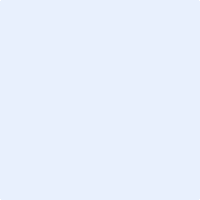 ADDITIONAL INFORMATION PROVIDED FOR ASSESSMENT only complete if requiredADDITIONAL INFORMATION PROVIDED FOR ASSESSMENT only complete if requiredADDITIONAL INFORMATION PROVIDED FOR ASSESSMENT only complete if requiredADDITIONAL INFORMATION PROVIDED FOR ASSESSMENT only complete if requiredADDITIONAL INFORMATION PROVIDED FOR ASSESSMENT only complete if requiredAny additional information deemed relevant for this assessment please provide below:Any additional information deemed relevant for this assessment please provide below:Any additional information deemed relevant for this assessment please provide below:Any additional information deemed relevant for this assessment please provide below:Any additional information deemed relevant for this assessment please provide below:RECOMMENDATION BY ASSESSORRECOMMENDATION BY ASSESSORRECOMMENDATION BY ASSESSORRECOMMENDATION BY ASSESSORRECOMMENDATION BY ASSESSORRECOMMENDATION BY ASSESSORRECOMMENDATION BY ASSESSORRECOMMENDATION BY ASSESSORRECOMMENDATION BY ASSESSORRECOMMENDATION BY ASSESSORBased on the information provided above, does the assessment indicate that the organisation’s property meets the Statement of Standards as required by Child Safety?Based on the information provided above, does the assessment indicate that the organisation’s property meets the Statement of Standards as required by Child Safety?Based on the information provided above, does the assessment indicate that the organisation’s property meets the Statement of Standards as required by Child Safety?Based on the information provided above, does the assessment indicate that the organisation’s property meets the Statement of Standards as required by Child Safety?Based on the information provided above, does the assessment indicate that the organisation’s property meets the Statement of Standards as required by Child Safety?Based on the information provided above, does the assessment indicate that the organisation’s property meets the Statement of Standards as required by Child Safety?Based on the information provided above, does the assessment indicate that the organisation’s property meets the Statement of Standards as required by Child Safety?  Yes  NoProvide any additional information for your recommendation, if required:Provide any additional information for your recommendation, if required:Provide any additional information for your recommendation, if required:Provide any additional information for your recommendation, if required:Provide any additional information for your recommendation, if required:Provide any additional information for your recommendation, if required:Provide any additional information for your recommendation, if required:Provide any additional information for your recommendation, if required:Provide any additional information for your recommendation, if required:Provide any additional information for your recommendation, if required:Name of assessor completing assessment:Name of assessor completing assessment:Name of assessor completing assessment:Name of assessor completing assessment:Date of recommendation:Date of recommendation:Date of recommendation:Name of secondary officer (if applicable):Name of secondary officer (if applicable):Name of secondary officer (if applicable):Name of secondary officer (if applicable):Secondary officer’s additional information for recommendation, if required:Secondary officer’s additional information for recommendation, if required:Secondary officer’s additional information for recommendation, if required:Secondary officer’s additional information for recommendation, if required:Secondary officer’s additional information for recommendation, if required:Secondary officer’s additional information for recommendation, if required:Secondary officer’s additional information for recommendation, if required:Secondary officer’s additional information for recommendation, if required:Secondary officer’s additional information for recommendation, if required:Secondary officer’s additional information for recommendation, if required:CSSC MANAGER APPROVALCSSC MANAGER APPROVALCSSC MANAGER APPROVALCSSC MANAGER APPROVALCSSC MANAGER APPROVALCSSC MANAGER APPROVALCSSC MANAGER APPROVALCSSC MANAGER APPROVALCSSC MANAGER APPROVALI am supportive of the 82(1)(f) assessment based on the information provided in the above assessment. I am supportive of the 82(1)(f) assessment based on the information provided in the above assessment. I am supportive of the 82(1)(f) assessment based on the information provided in the above assessment. I am supportive of the 82(1)(f) assessment based on the information provided in the above assessment. I am supportive of the 82(1)(f) assessment based on the information provided in the above assessment.   Yes  NoName of CSSC manager providing approval:Name of CSSC manager providing approval:Name of CSSC manager providing approval:Date of approval:Date of approval:Date of approval:CSSC Manager comments, if required:CSSC Manager comments, if required:CSSC Manager comments, if required:CSSC Manager comments, if required:CSSC Manager comments, if required:CSSC Manager comments, if required:CSSC Manager comments, if required:CSSC Manager comments, if required:CSSC Manager comments, if required: